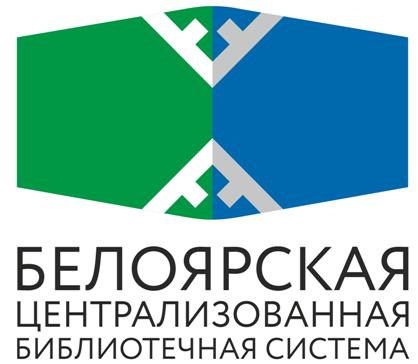                                                                                                                                                 «УТВЕРЖДАЮ»Директор МАУК Белоярского района«Белоярская ЦБС»_____________________ Н.Н.Воробьева«_____»___________________2015годМуниципальное автономное учреждение культуры Белоярского района«Белоярская централизованная библиотечная система»ИНФОРМАЦИЯО РАБОТЕ  С ДЕТЬМИза 2015 год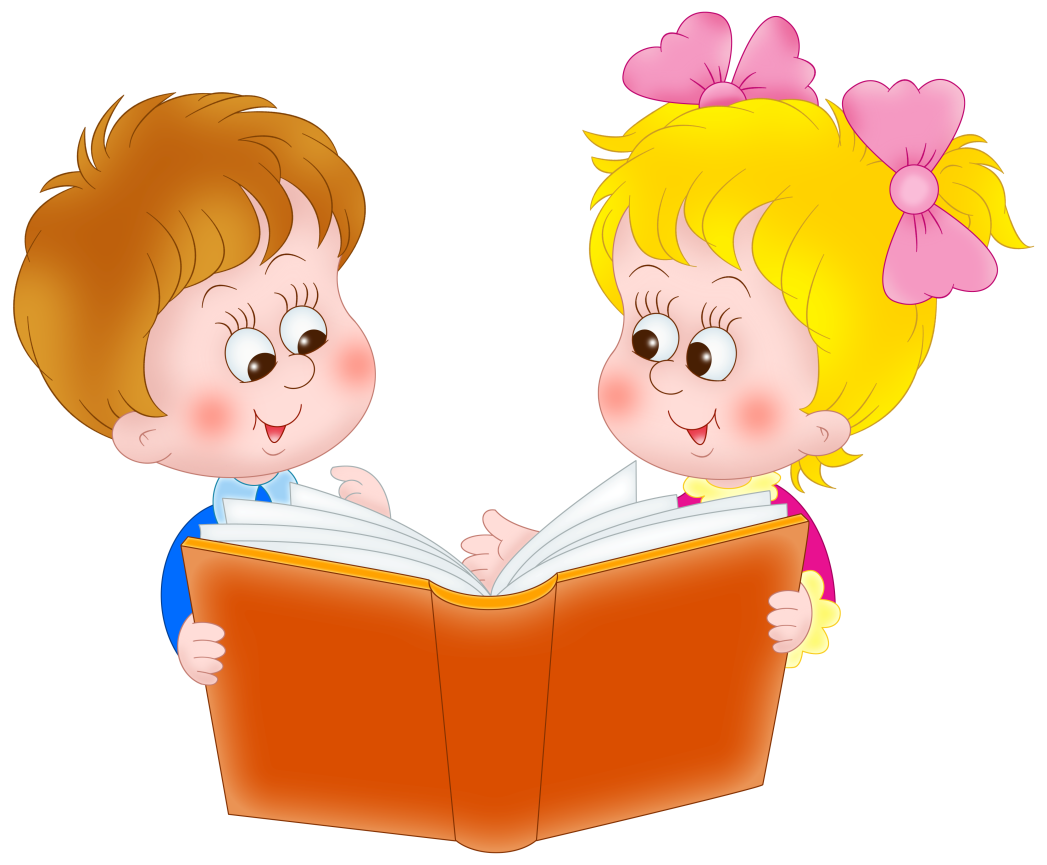                                                                         г. Белоярский     2015СОДЕРЖАНИЕ          1.Организация библиотечного обслуживания детей Белоярского района.	В условиях, происходящих в обществе перемен – в области материальной базы, информационных и интеллектуальных ресурсов библиотек, интересов и запросов детей – личность читающего ребёнка по-прежнему остаётся ценностью национальной культуры, а чтение является источником формирования её  нравственных, патриотических, интеллектуальных и культурно-этических черт.	Цель: Обеспечить конституционное право детей на свободный доступ к социально значимой информации посредством создания равных информационных возможностей для развития современно мыслящей, образованной, социально-активной личности. Создать среду развития, отвечающую социокультурным и индивидуальным особенностям ребёнка,  используя все имеющиеся ресурсы. Способствовать воспитанию культуры чтения и пользованию библиотечным фондом. 	Задачи:Создание особой библиотечно-информационной среды, отвечающей потребностям и интересам развивающей личности:Развитие познавательных интересов, творческих способностей детей, организация культурно – досуговой  деятельности;Создание условий для обеспечения интеллектуального, нравственного и эстетического развития ребёнка;Формирование гражданственности и патриотизма;Развитие реабилитационного потенциала библиотеки, возможностей библио - и арт-терапии;Реализация целевых программ по поддержке и продвижению чтения;Сотрудничество библиотеки и семьи с целью приобщения детей к чтению;Расширение ассортимента библиотечных услуг за счет привлечения ресурсов Центра общественного доступа;Повышение качества выполнения запросов пользователей с привлечением ресурсов Центра общественного доступа.Содействие местному сообществу в реализации социально значимых программ регионального и муниципального  значения.Направления деятельности:Продвижение чтения;Интеллектуальный досуг и творческое развитие детей и юношества;Организация познавательно-развивающего досуга детей и подростков в летний период;Экологическое просвещение населения;Развитие краеведения в библиотеках Белоярского района;Патриотическое и духовно-нравственное воспитание детей и юношества;Эстетическое воспитание;Пропаганда здорового образа жизни;Правовое просвещение;Профориентация;Профилактическая и реабилитационная работа с несовершеннолетними и семьями, находящимися в социально опасном положении и иной трудной жизненной ситуации.2. Работа по программам и проектам 2.1.  Участие Белоярской ЦБС в программах и акциях всероссийского, окружного и муниципального уровней.	Важной составляющей работы библиотек в сфере улучшения качества обслуживания и привлечения новых читателей  является участие библиотек в окружных, районных конкурсах и программах, а также развитие и реализация  внутрисистемных программ, проектов и акций.Всероссийский уровень:	В очередной раз Белоярская ЦБС приняла участие в ежегодной Всероссийской акции в поддержку чтения «Библионочь-2015», сквозной темой которой стали календари и праздники. Проведено мероприятие «Праздничный фейерверк», которое посетили 257 человек. В течение вечера гости мероприятия смогли посетить различные тематические площадки, где приняли участие в конкурсах, викторинах, играх, мастер-классах и веселых развлечениях.	В 2015 году традиционно библиотеки района приняли участие в мероприятиях XIII Международной экологической акции «Спасти и сохранить». Всего библиотеками района  было проведено 24 мероприятия, в которых приняли участие 458 человек и представлено 13 тематических выставок.	Библиотекарь Детской библиотеки О.Г Терещенко награждена:- Дипломом главы администрации городского поселения Белоярский за содействие в организации и проведении мероприятий в Белоярском районе, приуроченных XIII Международной экологической акции «Спасти и сохранить». - Благодарностью бюджетного учреждения ХМАО-Югры «Природный парк «Нумто» за содействие в проведении мероприятий Международной экологической акции «Спасти и сохранить» и Всемирной природоохранной акции «Марш парков» в 2015 году на территории Белоярского района.- специальный диплом третьего Всероссийского конкурса «Библиотека и экология» г. Москва получил проект Юношеской библиотеки им. А.Н. Ткалуна «Беречь природу - дар бесценный».Окружной уровень:- проект «Экологическое сафари» библиотеки в п. Сорум занял 2 место в  VI окружном смотре-конкурсе работ общедоступных библиотеке по экологическому просвещению сельского населения ХМАО – Югры;Члены клуба «Литературное кружево Белоярского» (Юношеская библиотека им. А.Н. Ткалуна ) приняли участие  и заняли три призовых места  в окружном детском литературном конкурсе имени мансийской сказительницы А.М. Коньковой,  (Учредитель - Департамент общественных связей ХМАО – Югры). Муниципальный  уровень.  	В рамках летней кампании по организации познавательно-развивающего досуга детей и подростков в Белоярском районе в библиотеках Белоярской ЦБС реализован цикл мероприятий «В гостях у лета книжного». Всего проведено 144 мероприятия, которые посетили 4 000 детей, представлено 59 выставок.	Благодарственными письмами председателя территориальной комиссии по делам несовершеннолетних и защите их прав при администрации Белоярского района «за добросовестный труд, профессионализм и ответственность в работе с детьми, творческий подход и активную жизненную позицию при организации отдыха, оздоровления и летней занятости несовершеннолетних, в том числе нуждающихся в особой защите государства»  награждены библиотекарь Детской библиотеки Якушева В. Н. и библиотекарь библиотеки в п. Сорум  Новохатская Т. В.В рамках Года литературы всего проведено 126 мероприятий, которые посетили 4118 человек. Реализованы межбиблиотечные проекта и акции:		- Межбиблиотечный проект по продвижению  чтения «2015 секунд чтения». Встречи с писателями, громкие чтения и литературные праздники, а также подготовлена и распространена печатная продукция с рекламой  литературы в различных учреждениях. Всего  приняли участие 869 человек, проведено 47 мероприятий.	- Межбиблиотечный проект по продвижению семейного чтения «Книжный круиз». Суть проекта: специально отобранный комплект книг для семейного чтения передаются из семьи в семью, после прочтения пополняется альбом  с отзывами, рисунками и фотографиями. В проекте приняли участие 110 семей. 		- Районная акция «Дерево читательских симпатий». Оформление «дерева», на котором размещаются мини - ксерокопии обложек книг по выбору читателей.  В акции приняли участие 180 человек.		- Районная промо - акция «Читай со мной». Реклама библиотеки на улицах города и района, совместно с волонтерами. В акции приняли участие 175 человек.В рамках Года сохранения и развития традиционных промыслов и ремесел, исторического и культурного наследия народов, населяющих Югру, в библиотеках Белоярского района реализовано 38 мероприятий, которые посетили 608 человек.	Сотрудники городских библиотек приняли участие  в окружном конкурсе на лучший сценарий мероприятия, посвященного 85-летию со Дня образования ХМАО – Югры и заняли три призовых в номинации «Сценарии мероприятий информационно-просветительской направленности». 	Месячник пропаганды здорового образа жизни и противодействия наркомании: проведено  31 мероприятий, которые посетили 568 детей, представлено 8 тематических выставок.  2.2. Библиотечные программы и клубы по интересам.	В течение года библиотеки города и района вели активную работу по созданию благоприятных условий для удовлетворения интеллектуальных и культурных потребностей, реализации личностного потенциала читателей, обогащению их досуга, приобщению к библиотечному чтению посредством как традиционных форм работы (клубы по интересам), так и путем реализации внутрибиблиотечных проектов и программ:в Детской библиотеке:	 1. Программа по патриотическому воспитанию «Связь времен не прервется…». Проведено 6 мероприятий, которые посетили 151 человек;	2. Программа по работе с детьми с ограничениями жизнедеятельности «Открытое сердце». Проведено 9 мероприятий, которые посетили 77 детей;в Юношеской библиотеке им. А.Н. Ткалуна:	Компьютерный клуб для детей  «Web-ландия». Проведено 9 занятий, которые посетили 39 детей;«Моё время – мой выбор»: программа по профориентации. В 2015  году прошло 4 мероприятия, которые посетило 87 детей;    в Центральной районной библиотекеПроект «Информационный портал молодежи». Цель проекта: содействие наиболее полному удовлетворению информационно-образовательных потребностей молодежи через традиционные и нетрадиционные формы. Всего проведено 6 мероприятий, которые посетили 111 человек.	Интеллект-клуб «Игры разума». Прошло 42 мероприятия, в которых приняло участие  209 человек.в библиотеке в с. Ванзеват продолжил  работу клуб «Юный краевед». В 2015  году прошло 15мероприятий, которые посетили 107 детей;  в библиотеке в п. Верхнеказымский продолжил работу семейный клуб Аистенок». В 2015 году прошло 8мероприятия, которые посетили 52 человека; в библиотеке в п. Лыхма  работает   клуб  по декаративно - прикладному искусству «Нескучный сад. В 2015 году состоялось 22 заседания клуба, на которых присутствовало 151ребенок;в библиотеке в п. Сосновка продолжил работу семейный клуб «Радуга». В 2015 году проведено 8 мероприятий, которые посетили 64 ребенка.	В 2015году в Белоярской ЦБС прошли апробацию новые  внутрибиблиотечные  проекты и программы:	- Программа компьютерного клуба «Террабайт». Клуб начал работу в марте 2015 г. Всего 8 мероприятий, посетили 105 детей (Детская библиотека). -  В октябре текущего года на базе игровой комнаты в библиотеке начал работу игровой клуб выходного дня «Филиппок». Прошло 4  мероприятия, посетили 42 ребенка. -  Проект «Экологическое сафари». Всего 7 мероприятий, посетили 103 ребенка (библиотека в п. Сорум).   -  Комплексный проект по формированию  толерантного сознания и поведения,  профилактике межнациональных (межэтнических) конфликтов среди детей и молодёжи. «Многоликий Белоярский». Проведено 6 мероприятий, присутствовало 116  детей. (Юношеская библиотека им. А.Н. Ткалуна).Основные показатели деятельности библиотек по обслуживанию детей:4. Библиотечно-библиографические ресурсы	Фонд детской литературы библиотечной системы  составляет 60 336 экземпляров, является универсальным и обеспечивает  доступ к широкому диапазону документов в самых разных форматах (книги, периодика, аудио-видеодокументы , CD- DVD-диски). Характеристика новых поступлений.	В 2015 году поступило 2540 экземпляров детской литературы. Значительно пополнился фонд справочной литературой: это справочники природоведческой направленности, такие как  «Динозавры», «Волк», «Гиппопотам: пресноводный гигант», «Знакомые насекомые». Поступили справочники и энциклопедии издательства «Аванта», такие как «Звёзды и планеты», «Геометрия. Тригонометрия», «Энциклопедия техники для мальчиков», «От доспехов до скафандра». В 63 отдел поступили энциклопедии: «Мумии и пирамиды», «Пираты», «Загадки истории» и др. Дошкольников порадовали красиво оформленные рассказы и сказки отечественных и зарубежных авторов: Н.Носова, Т.Крюковой, Т.Янссон, В. Голявкина, Дж. Киплинга. По школьной программе обновляется фонд классики, поступили книги таких авторов как Н.С.Лесков, В.Астафьев, Л.Чарская, Б.Пастернак,  М.Твен, А.С.Пушкин и др.	Постоянно ведётся работа по сохранности фонда, наиболее эффективными мерами являются:Беседа с вновь записавшимися читателями о бережном отношении к книге;Привлечение читателей к ремонту книг;Напоминание о задолженности по телефону; Ежегодно проводится акция «Возвращение блудной книжки».           4.1. Справочно-библиографическое, информационное и социально-правовое обслуживание пользователей.Организация и ведение СБА	В состав справочно-библиографического аппарата библиотек района, обслуживающих читателей-детей, входят каталоги: алфавитный,  систематический,  электронный. Продолжается работа по формированию и наполнению картотек (систематическая картотека статей, краеведческая картотека) и тематических папок.Объем справочно-библиографического аппарата составляет  489 436 ед.       В 2015 году справочный фонд библиотек района пополнился на 210 экземпляров и составляет на конец отчетного года 15258 экземпляров.       Нехватку какой-либо информации сотрудники библиотек компенсируют тематическими папками, общее количество которых составляет  92 экземпляра.Тематические папки  Количество обращений детей к справочно-библиографическому аппарату – 756, что на 236 обращений больше, чем в прошлом году.4.2. Справочно-библиографическое обслуживаниеСправочно-библиографическое обслуживание по направлениям      Всего для детей выполнено 5138 справок. По сравнению с 2014 годом количество выполненных справок увеличилось на 118 единиц.       Количество отказов изданий для детей в 2015 г. составляет 45 экз. Из числа отказов библиотеки заказали 37 экз. литературы для детей.Проведено 916 консультаций по поиску информации, что на 245 консультаций больше показателя 2014 года. Мероприятия группового характера по справочно-библиографической деятельности.Библиотечные уроки, направленные на раскрытие СБА библиотеки:4.3. Информационно-библиографическое обслуживание        В библиотеках района в течение года проводилась интересная, многоплановая работа по информационно-библиографическому обслуживанию детей. Библиотекари старались максимально полно предоставить информационно-библиографические услуги. Юным читателям были предложены интересные мероприятия,   раскрывающие различные грани информационного пространства.                 Организация массового и группового информированияДни, часы информации:Выставки-просмотры:Обзоры:Информационные стенды:Печатная продукция информационного характера:Для детей выпущено 34 наименования печатной продукции информационного характера.Индивидуальное библиографическое информированиеИндивидуальное библиографическое информирование по направлениям (чел.)Создание библиографических пособий. Для детей создано 30 библиографических пособий малых форм.4.4.Формирование основ информационной культуры        Много внимания за отчётный период библиотеки района уделили обучению потребителей информации библиографической и информационной грамотности. В этом направлении библиотеками района проведено 55 мероприятий для детей.Библиотечные уроки, направленные на формирование информационной культуры пользователей библиотеки:Экскурсии:Библиографические игры:Устные журналы:Школа библиотечно-библиографических знаний         В МАУК «БЦБС» доброй традицией стало проведение Дня читательского самоуправление в честь празднования общероссийского Дня библиотек. В этом году все библиотеки района третий раз активно участвовали в акции  «Читательские шалости». За это время библиотечную профессию примерили на себя 173 читателя.Инновационные формы работы4.5. Деятельность Центров общественного доступа      В МАУК Белоярского района «Белоярская ЦБС» действует 9 Центров общественного доступа для детей.Информационные ресурсы:- фонд печатных документов службы: книги, периодические издания;- фонд машиночитаемых документов службы, в т.ч. аудио/видео.      На базе ЦОД библиотеки проводят мероприятия по различным направлениям: правовое, эстетическое, экологическое, патриотическое, пропаганда здорового образа жизни, краеведение, продвижение чтения.В Юношеской библиотеке им. А.Н. Ткалуна для школьников работает клуб «Webландия»: школа компьютерных наук. Цель работы клуба  −    освоение воспитанниками начальных знаний в области информатики.   Ребята разрабатывают буклеты, листовки, плакаты, а также создают авторские презентации. В  программе  клуба прошло 9  заседаний, присутствовало  41 человек. В Детской библиотеке с целью  расширения спектра информационно-библиотечных услуг для детей, подготовки их к работе в современной информационной среде в 2015 году на базе Центра общественного доступа был организован компьютерный клуб «Террабайт», где юные читатели  могли получать весь спектр имеющихся услуг, в том числе и в Интернете. В клубе состоялось 8 мероприятий, которые посетили 105 школьников:Вместе весело искать»: медиаликбез;«Я живу в России»: виртуальный экскурс;«Самый смешной апельсин»: тематический конкурс электронных открыток;«Увлекательные науки»: познавательный ералаш;«Прочти эту книгу»: создание закладки;«Фиксики в безопасном Интернете»: медиачас;«Любимый герой в компьютерной графике»: создание закладки;«Безопасный Интернет»: медиачас.С целью формирования имиджа библиотеки как центра социальной и деловой информации 30 сентября в общероссийский день Интернета на базе ЦОД библиотек города и района проведена акция «День бесплатного Интернета», в рамках которой проведены часы информации, викторины, слайд - показы, где участники  познакомились с правилами поведения в Интернет - пространстве. В акции приняли участие 107 человек.      Деятельность Центров общественного доступа осуществляют  библиотекари. Показатели деятельности ЦОДИсполнитель: библиограф   Отдела маркетинга, рекламы и массовой работы Устюжанина И. В.5. Обслуживание отдельных  групп и категорий пользователей5.1. Работа библиотек Белоярской ЦБС с детьми с ограничениями жизнедеятельности:	Учитывая, что данная категория детей находится в ситуации обособленности, оторванности от внешнего мира, целью работы библиотеки в этом направлении является помощь в адаптации в социуме детей с ограничениями жизнедеятельности путем приобщения к книге и чтению, организации работы в доступной для них форме. К задачам, стоящим перед библиотеками, относится обеспечение максимального и оперативного удовлетворения информационных потребностей этой категории детей; сотрудничество и координация действий с государственными и общественными организациями; организация досуговой  деятельности, направленная на улучшение социально-культурной составляющей.Мероприятия, проводимые в данном направлении, способствуют  организации межличностного общения, раскрытию творческого потенциала, формированию и развитию  интереса к чтению. 	Детская библиотека на протяжении нескольких лет ведёт работу с детьми с ограничениями жизнедеятельности. Программа «Открытое сердце»,  разработанная для детей с ограниченными возможностями здоровья, реализуется с 2012 года. Ранее мероприятия по программе проводились с детьми реабилитационной группы «Солнышко» Комплексного центра социального обслуживания населения «Милосердие» (далее КЦСОН «Милосердие»). С 2015 года библиотека начала тесное сотрудничество с учащимися 2 класса  средней образовательной школы №2, большая часть которых имеет ограничения жизнедеятельности. Библиотека ставит перед собой задачу развития творческих способностей и помощи в творческой самореализации у читателей данной категории и с успехом её выполняет. Различные по форме и тематике мероприятия помогают стимулировать творческую активность читателей.  Прошли мероприятия:«Украшарики для смешариков»: мастер-класс;«Всякому мила родная сторона»: краеведческий час;«Доброта поэтических строк»: литературная мозаика.«Волшебство добрых слов»: час общения;«В книжном царстве мудром государстве»: экскурсия;«Праздники народов ханты»: культурологический экскурс:«Народов дружная семья»: литературно-этнографическое путешествие;«Наш герб и флаг, овеянные славой»: библиообозрение	Всего прошло 8 мероприятий, которые  посетили 61 человек.             Настоящим сюрпризом для ребят стала встреча с автором сборника стихов «Миром объята Земля» Т. И. Лисенковой. Ребята  читали стихи, сами выступали в роли поэтов, пытаясь создать стихотворные строки (буриме). Отвечали на вопросы викторины на знание детских стихов «Наши любимые,  неповторимые».	«Называем чудесами всё, что делаем мы сами»: мастер-класс. Третьеклассники, большая часть которых относится к категории детей с ограниченными возможностями, вновь доказали, что желание добиться в чём-либо результата здорово помогает. Казалось бы, простое задание - смастерить нехитрую поделку из картона и цветной бумаги. Для ребят с нарушенной координацией движений эта работа требует больших усилий и терпения. Именно потому ёлочная игрушка-звезда, выполненная своими руками, становится предметом гордости и придаёт уверенности в собственных силах.	Для ребят с ограниченными возможностями здоровья учащихся 2 класса СОШ №2   был проведен цикл краеведческих мероприятий. Цель мероприятий -  познакомить детей с творчеством народов ханты и манси. Ребята с интересом рассматривали предметы быта народа ханты, которые предоставил Этнокультурный центр: онтуп (люлька), черкан (деревянный капкан), узнали, что такое лабаз, чувал, малица. Ребята отвечали на вопросы викторины «Таёжные тропинки», играли в лото. 5.2. Работа библиотек Белоярской ЦБС с полиэтническим населением.	Население сел Казым, Полноват, Ванзеват в основном  представлено   жителями коренной национальности. Сотрудники библиотек берут во внимание их интересы и запросы, стараются заинтересовать тематикой мероприятий, различными формами работы. Мероприятия превращаются в увлекательный процесс познания себя, семьи, своих традиций, истории родного края.		В библиотеке в селе Ванзеват на протяжении ряда лет действует клуб «Юный краевед», который воспитывает у подрастающего поколения уважение к истории, культуре, традициям своего народа. Ежегодно проводятся национальные праздники: «Приношение Луне» - посвященный природе-кормилице, и «Вороний день», символизирующий начало весны, зарождение новой жизни. В этот день представлена вся традиционная культура: фольклор, танцы, национальные блюда, игры… Взрослые и дети состязались в разгадывании загадок и головоломок, исполнении колыбельной, а также участвовали  в спортивных состязаниях. 	В селе Ванзеват для детей, посещавших эколого-краеведческий палаточный лагерь «Обские робинзоны»,  библиотекарем была проведена акция «Читаем на траве». Ребята читали книги  о природе, делились впечатлениями, обсуждали прочитанные произведения.	Ко Дню коренных народов мира проведена ярмарка традиций: «Родники народные». Основная тема мероприятия – хантыйский хлеб. Праздник состоялся во дворе знатока народных традиций, мастера по декоративно-прикладному искусству Гындышевой Ю.П. С большим удовольствием дети участвовали в хантыйских забавах, конкурсах, которые подготовили и провели юные ванзеватцы.	В рамках Года литературы  для юных читателей была организована литературная гостиная хантыйского поэта-сказителя В. Енова «Сказочный дом». Автор представил две книги: «Сказы рода правдивых людей» и «Подарок Менква». Дети с упоением слушали стихи и сказки, смысл которых – правдивость, честность, доброжелательность.	В 2015 году на базе библиотеки в с. Казым продолжилась  работа двух  кружков. Цель работы кружка по декоративно-прикладному искусству «Веранг нэ» («Мастерица») - возрождение национальных ремесел обско-угорских народов; изучение, пропаганда и содействие сохранению и развитию народного творчества в детской среде. За 2015 год проведено 16 занятий, которые посетили 85 человек.                                                  	Ежемесячно проходят занятия кружка «Рэт ясанг»/«Родное слово», где дети изучают лексику хантыйского языка через непосредственное общение друг с другом, используя форму диалога в языковом погружении. За год проведено 11занятий, которые посетили 46 человек.	 Проведены выставки:«Берега родной земли»: фото -  выставка;	«Мой край - моя Югра»: выставка-обзор  ко Дню образования ХМАО«С любовью к родному краю»: выставка-иллюстрация;«Заповедники нашего края»: выставка-иллюстрация; «Всякому мила родная сторона»: выставка-симпатия;«Живая нить традиции»: выставка-альманах о народах крайнего севера; «Югра. Из прошлого в будущее»: выставка-коллаж ко Дню образования ХМАО- Югры.«Сказитель, поэт и журналист»: выставка творческих работ В.Е. Енова.6.Направления библиотечно-библиографического обслуживания.6.1.  Продвижение чтения:Кол-во выполненных справок- 2651Кол-во абонентов информирования - 76Кол-во мероприятий- 198Кол-во посещений- 3696	Продвижение чтения и книги - одно из важнейших средств формирования духовно-развитой  личности ребенка - является основным библиотечным направлением. Задача библиотеки – популяризовать лучшие произведения литературы, позиционировать чтение как достойный способ содержательного и интересного досуга.	В современном мире дети живут в крайне насыщенной информационной и материальной среде, очень рано попадая в ситуацию выбора. Прививать детям любовь к книге, правильно искать и анализировать информацию, воспитывать культуру «вдумчивого» и творческого чтения -  в этом и состоит главная задача библиотек как центров по поддержке и продвижению чтения. 	В целях повышения эффективности проведения мероприятий по продвижению чтения в библиотеках Белоярской ЦБС проходят реализацию внутрибиблиотечные программы:игровой клуб выходного дня «Филиппок»  (Детская библиотека);  программа клуба для дошкольников и младших школьников «Познавай-ка» (с. Полноват);программа семейного клуба «Аистенок» (п. Верхнеказымский);программа семейного клуба «Радуга» (п. Сосновка).	К Году литературы были проведены мероприятия:	В Детской библиотеке интересно и празднично прошла акция «Библиошалости», приуроченная к Общероссийскому Дню библиотек. Преданные  читатели пришли поздравить библиотекарей с профессиональным праздником. Весёлые конкурсы были подготовлены и проведены самими детьми. В заключение был сделан вывод о важности библиотек и работы библиотечных работников. Завершился праздник промо-акцией в поддержку чтения. «Читай со мной», во время которой шествие по улицам города сопровождалось раздачей флаеров с рекламой чтения.	«Вам знаком книжкин дом?»:  экскурсия для первоклассников.   Ребята вместе с Бабой Ягой постигали правила обращения с книгой и пользования библиотекой.  Как сохранить книгу в хорошем состоянии, как ориентироваться в библиотеке, как правильно выбрать книгу по душе из всего библиотечного многообразия – это было показано в игровой форме, с элементами театрализации,  и с интересом воспринималось первоклашками.  	Уже традиционными стали в библиотеке встречи с воспитанниками детских садов. Познавательные программы «История пуговицы» и «Хлебушко – калачу дедушка» открыли малышам много новых фактов о хорошо знакомых предметах.	Час поэзии «О маме слово нежное» прошёл для воспитанников Отделения дневного пребывания детей Центра социального обслуживания населения «Милосердие». Специально для встречи ребята подготовили и прочитали стихи. Воспитанники центра не только проявили свои способности в чтении стихов, но и попробовали свои силы в стихосложении.	Успешно реализован межбиблиотечный проект по продвижению чтения «Книжный круиз», в котором приняли участие 110 семей. Результатом проекта стали альбомы с отзывами читателей, их иллюстрациями к прочитанным книгам.	 В 2015 году с целью совершенствования  развлекательно-познавательного  пространства, а также с целью  возрождения традиций семейного чтения и проведения совместного досуга детей и родителей  в Детской библиотеке открылась детская игровая комната «Филиппок». Игровая комната  предназначена для активного отдыха детей, общения, творчества. Для ребят организованно несколько игровых зон: детский игровой лабиринт с сухим бассейном, развивающие игры, отдельная  зона  для творчества и чтения. Кроме того детская игровая комната  используется для совместных семейных мероприятий.	С  2010 года в библиотеке в п. Сосновка  работает  семейный клуб  «Радуга Направление работы клуба: возрождение семейного чтения, основанного на лучших традициях отечественной литературы; возрождение народных традиций и обычаев. В отчетном году в рамках клуба с участием детей состоялись мероприятия:«Посидим за самоваром: Рождественские посиделки»; «Встретимся в библиотеке»: мастер-класс по рукоделию; «Читаем вместе»: библиовечер;«Фонтан идей»: вернисаж творческих работ;«Кто мы и откуда родом»: час краеведческой миниатюры;«Путешествие по Интернет-вселенной»: практикум.	В библиотеке в п. Верхнеказымский продолжил работу семейный клуб «Аистенок». Цель клуба - пробудить интерес родителей к детскому чтению, способствовать общению, духовному сотрудничеству детей и взрослых вокруг книги, в семье. Было проведено 4 мероприятия, которое посетил 21 ребенок.«В царстве славного Мороза»: новогодний утренник«Семья моя - надежда и опора»: семейный вечер «Ты одна такая - любимая, родная!»: семейный вечер«Библиотека - люди, годы, жизнь": юбилей библиотекиВсего за год в библиотеках Белоярского района было представлено 42  тематических выставки:«Добрый мир любимых книг» выставка - диалог. «Книжная радуга над Верхнеказымским»: интерактивная выставка. «Полчаса перед сном»: выставка-совет«Вместе весело читать»:  выставка-викторина«Каникулы с книгой – лето с солнцем»: выставка новинок «Новинки из книжной корзинки»: выставка-игра «Встречаем по  «одёжке»: выставка необычных книг «Нескучное лето в BOOK-city»: выставка-приманка   «Дождь новинок»: анонс новых книг;«Твой техномир»: выставка - адвайзер;«Читаем, думаем, творим»: фотовыставка ко Дню библиотек;«Лето у книжной полки»: выставка-знакомство.  «Необыкновенные сказки Редьярда Киплинга»: выставка-бенефис«Время искать и удивляться»: выставка-мечта  	Ежегодно большая работа по продвижению чтения проводится в Неделю детско-юношеской книги.	Книжкина неделя – это событие, которое всегда будет одним из самых любимых в Детской библиотеке в период весенних каникул. В эти дни читатели и гости библиотеки стали активными участниками праздника «От сказочного понедельника до поэтической пятницы». Открыл Неделю «Сказочный понедельник». Ребята стали участниками многих весёлых конкурсов. Состоялось награждение лучших читателей и помощников библиотекарей, активных участников мероприятий, которые получили грамоты и подарки от спонсоров библиотеки ТПП «РИТЭК Белоярскнефть».         Познавательным и интересным для ребят было мероприятие медиагалерея «Сказка добрая, старая, вечная» о художниках - иллюстраторах книг В.Васнецове и И.Билибине при участии  преподавателя школы искусств М.Л.Шутовой. Ребята с интересом посмотрели презентацию о творчестве художников, которые пересказали сказку средствами рисунк	Закрыла Неделю Детской книги литературная встреча читателей с автором сборника стихов «Миром объята Земля» Т.И.Лисенковой.  Ребята получили возможность вживую пообщаться с автором стихов, ветераном  города, интересным человеком. Тамара Ивановна поделилась секретами своего творчества, рассказала о процессе стихосложения. Так закончилась Неделя Детской книги. В завершение в библиотеке была оформлена фотогалерея «Из жизни читающих», где разместились фотографии проведенных мероприятий.	В Юношеской библиотеке им. А.Н. Ткалуна в рамках  Недели детской и юношеской книги прошло  мероприятие «Настоящий книгоход»: библиобродилки. В этот день  происходили  самые настоящие чудеса. Ребята с помощью ведущего и путевого листа с подсказками нашли дорогу к каждой заколдованной  книге.   По дороге участников поджидали трудные задания, замысловатые загадки, творческие конкурсы на знание авторов и героев любимых произведений. В конце мероприятия победители конкурсов должны были назвать самые известные волшебные слова из сказочных произведений, чтобы открыть заветный сундук с призами и подарками. 	В библиотеках  в  с. Казым и п. Лыхма проводилась «Большая сказочная Контрольная» - настенная игра,  в которой  были представлены вопросы на знание названий и героев сказок, разгадывание кроссвордов. 	В библиотеке в п. Сорум в Неделю детской и юношеской книги прошло мероприятие «Путешествие в страну Читалию…»: интеллектуальная литературная лотерея. Ребята рассказали, как бережно нужно относиться к книгам, полезно ли читать или нет, для чего нужна книга, а также поиграли в викторину «Герои любимых книг».	Всего на Неделе детской и юношеской книги было представлено 15 выставок, проведено 16 мероприятий, которые посетило 368 человек. 		В Белоярской ЦБС  с целью привлечения в библиотеку новых юных читателей в течение 2015 года реализованы проекты и акции :      	Межбиблиотечный проект по продвижению  чтения «2015 секунд чтения». Встречи с писателями, громкие чтения и литературные праздники, а также подготовлена и распространена печатная продукция с рекламой  литературы в различных учреждениях Всего  приняли участие 770 детей, проведено 40 мероприятий.		В течение года состоялись для детей творческие встречи с писателями: Владимир Енов (г. Ханты-Мансийск), Владислав Молданов (с. Ванзеват), Нина Пикулева  (г. Челябинск).Особый отклик и юных  жителей Белоярского оставили творческие встречи с детским поэтом Н. Пикулевой «Загадки для больших и маленьких друзей». Юные белоярцы с удовольствием читали стихи, играли, пели песни, отгадывали оригинальные авторские загадки. Воспитанники детского сада «Березка» познакомились  Бабой Ягой, которая давно дружит с писателем и любит веселить ребят и загадывать им хитрые загадки. Учащиеся третьих классов второй школы и второклассники из первой школы с помощью Нины Пикулевой научились петь правила по русскому языку  в стиле рэп. 	В июне для детей,  посещающих летние пришкольные площадки, сотрудники Центральной районной библиотеки  провели городской библиоквест «Кто ищет, тот найдет!». Цель проведения квеста - расширение кругозора по литературе и краеведению. Каждой команде во время прохождения маршрута предстояло найти литературного  персонажа, посетить одну из городских библиотек  и  мемориальный комплекс. Во время пребывания в той или иной части города участники должны были выполнить различные задания:  ответить на вопросы, раздать прохожим  буклеты, и сделать фотографии на фоне определенных достопримечательностей. 	IV Всероссийская акция в поддержку чтения  «Библионочь - 2015».	30 апреля в Центральной районной библиотеке с успехом прошла Библионочь. Цель проведения – поддержка литературы и чтения как неотъемлемой части повседневной жизни человека, а также духовно-нравственное и патриотическое воспитание через познание различных праздничных традиций. Сквозная тема этого года – календари и праздники, поэтому  программа называлась «Праздничный фейерверк». В течение вечера работали тематические площадки, где можно было принять участие в конкурсах, викторинах, играх, мастер-классах и веселых развлечениях. Так, на площадке «Абракадабра» знакомились с историей русской письменности, писали на глиняных дощечках и бересте. На «Солдатском привале» весь вечер звучал баян, здесь пели песни военных лет, разгадывали военные шифровки и пословицы, бинтовали раненых.Также посетители могли принять участие в старинных традиционных  праздниках «Ночь Ивана Купала» и  «Вороний день». Для ярких неординарных людей работала творческая площадка «Главная сцена», где они показали свои таланты: пели, танцевали, читали монологи. В этот вечер не осталось равнодушных людей, все получили море положительных эмоций, а заработанные на площадках «библики»  обменяли на подарки.    	 Библионочь - одно из самых ожидаемых культурных событий в городе Белоярский. На ТВ-каналах  «ТНТ-Квадрат» и «Норд» транслировались видеосюжеты о проведении Библионочи.	«Дерево читательских симпатий». Во всех библиотеках на стендах, стилизованных под дерево, разместились мини-копии  обложек книг,	«Читать - это модно»: флешмоб. Участники акции прошли по улицам своих поселений, раздавая прохожим флаеры, рекламирующие чтение, литературу. Всего приняли участие 318 человек.	«Сюрприз для первых читателей». Первым читателям вручались небольшие подарки и печатная продукция. Всего таких читателей было 168 человек.	Помимо этого библиотеки проводили внутрибиблиотечные акции.	В библиотеке в  п. Сосновка ко дню библиотек прошла промо-акция «Мы рождены под созвездием «Библиотека». В ней приняли участие 40 человек, в том числе 19 детей.	В библиотеке в с. Ванзеват дети, посещавшие эколого-краеведческий палаточный лагерь, приняли участие в акции «Читаем на траве» 18 человек.		В летний период проведена большая работа с летними пришкольными площадками и дворовыми клубами.  В 2015 году библиотеками города и района было проведено 144 мероприятия, которые посетили  5000 человек и представлено 56 выставок.	Все мероприятия способствовали раскрытию творческого потенциала детей, развитию их способностей, творческого мышления, приобщению к культурным ценностям,  чтению, развитию полезных навыков - межличностного общения, поведения в обществе.	Мероприятия были разнообразными по форме и содержанию и представляли множество тем и направлений. Это были и путешествия, и квесты, иигровые программы, литературные игры и фестивали. Традиционно в этот период приоритетными были краеведение,  экология,  популяризация здорового образа жизни.	В июне на базе Детской библиотеки проведено общегородское мероприятие - экологический квест "Берендеево царство" для детей и подростков, посещающих пришкольные лагеря, дворовые клубы, лагеря на базе центральной районной больницы и Комплексного  центра социального обслуживания населения "Милосердие". Ребята побывали в сказочном мире, по которому  их провёл Лесовик.  Здесь им пришлось вспомнить правила поведения в лесу. Из уст хозяйки югорской тайги Миснэ, во владениях которой им также пришлось  оказаться, дети узнали очень много о таёжных богатствах. Во время квеста ребята не только расширили знания о лесе, но и поучаствовали в познавательных играх, творческих конкурсах.	Были проведены мероприятия:«Берендеево царство»:  экологический квест  (Детская библиотека)«В поисках страны здоровья»: игра-путешествие (Детская библиотека)«Сказка ложь да в ней намек»: игровая программа (Центральная районная библиотека)«Кто ищет, тот найдет»: библиоквест (Центральная районная библиотека)«Волшебство книжного лета»: развлекательная программа ( Центральная районная  библиотека)«На солнечной поляне Лукоморья»: литературная игра ( с. Казым).«Страна Сказок, Чудес и Волшебства»: игра - путешествие (с. Казым)«Вокруг света с книжкой под мышкой»: мультимедийное путешествие  (Юношеская библиотека им. А.Н. Ткалуна)«Край мой – гордость моя»: эколого-краеведческое путешествие Там, на неведомых дорожках»: литературный час по сказкам А.С.Пушкина«Правовая Угадайка»: игровая программа ко Дню защиты детей«Зачем нам нужна вода?»: час экологии«Чтобы жила Земля»: фестиваль рисунков«Здоровому – всё здорово!»: игровая программа«Книжная мозаика»: громкое чтение произведений современных детских писателей М. Дружининой,  Д. Суслина. (Дни чтения в летнем лагере)«Праздники семейного календаря: 8 июля – День любви и верности»: литературно-познавательный час.	Все библиотеки района сотрудничали с детскими дворовыми клубами, площадками, летними пришкольными лагерями. 6.2. Патриотическое и духовно-нравственное воспитание. Фонд – 7436Кол-во выполненных справок- 503Кол-во абонентов информирования - 55Кол-во мероприятий- 69Кол-во посещений- 1535	Формирование у подрастающего поколения активной жизненной позиции гражданина - патриота, воспитания любви к Родине, своему краю, чувства верности Отечеству остаётся одной из важнейших задач современной библиотеки наряду с возрождением духовно-нравственных ценностей, становлением нравственных основ личности. В связи с этим библиотеки используют различные формы работы, помогающие в комплексе достичь этих целей.	В год семидесятилетия Великой Победы библиотеки района принимали участие в акциях и конкурсах, приуроченных к этой дате. 	районная акция «Имена Победы» - сбор биографических сведений о ветеранах Великой Отечественной войны, - общегородская акция «Письма памяти», 9 мая на Центральной детской площадке был проведен запуск 70 шаров с прикрепленными письмами школьников, в которых они выразили свои мысли, чувства, добрые слова благодарности всем, кто приближал Победу. - акция «Не останься в стороне – прочти книгу о войне» в течение двух месяцев   читали различную литературу о Великой Отечественной войне и оставляли свои отзывы о прочитанных произведениях. - акция «Читаем детям о войне». Всего в данных акциях приняли участие 527 человек.	В рамках окружного конкурса литературного творчества «В честь Великой Победы» читатели Детской библиотеки сочиняли стихи, писали эссе, прославляющие подвиг солдат, отстоявших нашу страну в борьбе с фашизмом. Победители были награждены похвальными грамотами. Всего в конкурсе приняли участие 56 ребят. 	В библиотеках прошёл цикл мероприятий «По следам Великой Победы», посвящённый  памятным датам Великой Отечественной войны. В мероприятия были включены встречи с тружениками тыла и детьми войны, презентации книг на военную тематику, слайд-презентации о событиях и героях тех лет.	В цикле мероприятий «Память пылающих лет»  прошли литературно-исторические викторины,  уроки  мужества», оформлены обзоры книг о войне, знакомство с архивными документами военных лет, солдатской атрибутикой.	В библиотеках прошли мероприятия: «А я читаю книги о войне и помню подвиги отцов и дедов»: книжный парад«Когда стою у Вечного огня…»: урок мужества«Шаги Великой Победы»: литературно-историческая викторина«Живым бойцам почет и слава, а павшим слава вечная!	Оформлены выставки:«Связь времен»: выставка-экспозиция, посвященная снятию блокады Ленинграда;«И книга тоже воевала»: выставка-хроника;«В окопах Сталинграда»: выставка-диорама;«Не останься в стороне – прочти книги о войне»: выставка-реквием;«О Родине, о мужестве, о славе»: выставка-реквием;«22 июня ровно в 4 часа»: выставка-дата;«Вехи памяти и славы»: выставка-дата «Курская дуга»: выставка-чествование.	Цикл «Доблесть русского воинства», посвящённый  Дню защитников Отечества. 	В библиотеках в п. Сосновка  и в с. Казым прошли уроки мужества, на которых почтили память павших воинов в годы мировых и локальных войн. На встречу были приглашены воины-интернационалисты. «Есть такая профессия – Родину защищать!» «Выстоял. Сражался. Победил»	Ко Дню флага  был спланирован и проведён цикл мероприятий, оформлены тематические выставки. 	Детская библиотека работает по программе патриотического воспитания «Связь времён не прервётся», задача которой – способствовать формированию в сознании  ребят патриотических чувств: любви к Родине, гордости и уважения к прошлому своего народа, сохранения исторической памяти, осмысления опыта предшествующих поколений. В рамках программы к значимой дате было проведено библиообозрение «Наш герб и флаг, овеянные славой». Его цель - познакомить ребят с символами нашего государства, научить понимать их смысл и значение. Ребята совершили экскурс по важнейшим этапам становления нашего государства и проследили возникновение геральдики. Участники читали стихи о символе России – флаге, вспоминали пословицы и поговорки о Родине и т.д. В заключение встречи представитель партии Единая Россия О.В. Шабанова поздравила ребят с Днём Государственного флага и вручила флажки и ленточки с триколором.              Прошли мероприятия:«Имею честь служить России»: патриотический час;«В сердцах и книгах память о войне»: вечер посвящённый Дню Победы;«Они дошли с победой до Рейхстага»: историко-публицистический разговор;«Наш герб и флаг, овеянные славой»: библиообозрение;«Герои смутного времени»: час информации.	 Оформлены выставки:«Обелиски памяти»: выставка-панорама ко Дню снятия блокады Ленинграда:«Держава армией крепка…»: выставка-представление;«Несокрушимая и легендарная»: информационный стенд;«Богатыри. Рыцари. Воины»: история вооружения;«Сын земли и звёзд»: информационный стенд;«Годы войны – века памяти»: информационный стенд;«Никто не забыт»: экспресс-выставка;«Россия начинается с тебя»: информационный стенд;«Во имя Родины своей»: выставка-хроника о Курской битве;«Российская держава»: выставка-панорама;«Земли Российской сыновья»: информационный стенд;«Славные страницы Российской державы»: экспресс-выставка.6.3. Краеведческая работа.Фонд- 2440Кол-во выполненных  справок- 608Кол-во абонентов информирования- 33Кол-во мероприятий- 65Кол-во посещений- 790	Цель краеведческой работы заключается в изучении, сохранении и передаче культурного наследия родного края от поколения к поколению с помощью печатных и электронных носителей, общения, системы организованных мероприятий. Ведется работа по формированию фонда краеведческих документов, регулярно выписываются местные и окружные периодические издания, в соответствии с методическими рекомендациями осуществляется отбор документов в отдел комплектования и обработки для оцифровки краеведческой литературы. В библиотеках района сложился хороший фонд краеведческой литературы, включающий в себя не только книги, но и периодические издания: «Югра», молодёжный спортивный журнал «Старт», газета «Белоярские вести». Очень часто используется в работе аудиовизуальный материал краеведческой тематики, большая часть которого получена в дар от гостей совместных мероприятий.	Библиотеки тесно сотрудничают с организациями, занимающимися вопросами традиционной жизнедеятельности и сохранения культуры коренного населения: общественной организацией Ассоциация «Спасение Югры», Этнокультурным центром, архивами, музеями.	В  год   празднования 85-летия Югры библиотечная жизнь была особенно насыщена мероприятиями краеведческого направления. 	В Детской библиотеке были проведены мероприятия «Поэт, сказитель, журналист»: встреча с югорским писателем В.Е.Еновым, «Праздники народов ханты»: урок краеведа и др. 	Шестиклассникам школы № 3 интересно было пообщаться с югорским писателем, автором стихов В.Е. Еновым. Писатель поведал о своём детстве - простого хантыйского мальчишки из рыбацкой семьи, росшего на самобытных рассказах бабушки и дедушки В.Е. Енов  рассказал, какие мысли и поступки служили поводом для написания его книг, читал  стихи и сказки, представил презентацию о своей семье, творчестве, тех местах, которые он воспел в своих произведениях, рассказал о работе в газете «Ханты ясанг», корреспондентом которой  он является.	На час краеведа «Мой край - земли российской украшение» были приглашены ветераны-первопроходцы - те, кто вместе с Н.С.Барсуковым высадились с первым десантом: В.М. Голошубин, В.Г. Ващук, первый библиотекарь в городе С.В.Романова. Они поведали детям, каким нелёгким был труд и быт первопроходцев, как обживались в тайге, какие трудности пришлось преодолеть на новом месте.	В рамках празднования  юбилея округа    в  Юношеской библиотеке им. А.Н. Ткалуна прошло мероприятие  «Куклы народного мастера»: краеведческий экскурс, в ходе которого народный мастер России И.К. Фирсова рассказала  гостям  о своей коллекции кукол Акань. 	Краеведческая тематика нашла своё отражение в мероприятиях комплексного проекта  «Многоликий Белоярский». К Международному дню коренных малочисленных народов, прошло мероприятие «Угол отчий я в душе своей сберег».	В Центральной районной библиотеке проведены мероприятия  «Югорская маршрутка»: игра-инфомания,  «Край счастливых надежд»: видеолекторий. Также ко Дню города проведена интерактивная акция «Край мой, Сибирь», участники которой прислали на сайт библиотечной системы фотографии с видами города.	В национальных сёлах Ванзеват, Полноват, Казым прошли колоритные национальные праздники: «Приношение Луне», посвященный природе-кормилице и «Вороний день», символизирующий начало весны, зарождение новой жизни; а также День рыбака и День оленевода. В эти дни была представлена вся традиционная культура: фольклор, танцы, национальные блюда, игры. Накануне 85-летнего юбилея Ханты-Мансийского автономного округа-Югры состоялась презентация книги стихов и прозы «Я свою землю буду воспевать" - ванзеватского автора В. Молданова.	В библиотеке в п. Лыхма прошли мероприятия  «Всякому мила родная сторона»: краеведческий час; «Праздники народов ханты»: урок краеведа; «В краю северного сияния»: историко-литературная экспедиция	В Детской библиотеке ко дню города и района была организована выставка «Всякому мила родная сторона». На выставке была представлена информация о г. Белоярский, о его основании, о количестве проживающих людей на территории. 	День образования Ханты-Мансийского округа является символом объединения коренных народов края, праздником самобытных национальных культур и духовного единения всех жителей. Библиотечные мероприятия организуются с целью знакомства с условиями жизни коренного населения Югры, расширения знаний детей о жизни и быте народов Севера,  воспитания уважения к людям другой национальности, пробуждения у детей интереса и любви к родному краю. «Край счастливых надежд», «Дыхание родного края», «Угол отчий я в душе своей сберег», «Корнями могуч человеческий род»: мероприятия под такими названиями прошли в библиотеках города и района. Сотрудники Юношеской библиотеки совместно с муниципальным автономным учреждением  «Этнокультурный центр» организовали презентацию книги стихов и прозы ванзеватского писателя Владислава Молданова «Я свою землю буду воспевать». На встрече присутствовали члены клуба «Литературное кружево», студенты бюджетного учреждения «Белоярский политехнический колледж», земляки поэта. Всего ко Дню округа проведено 14 мероприятий, которые посетили 222 человека, представлено 9 выставок.В библиотеке в  с. Казым была продолжена работа кружка «Веранг нэ» - «Мастерица»по декоративно – прикладному искусству народа ханты, целью которого является пропаганда, сохранение и развитие народного творчества. За 2015 год проведено 16 занятий, которые посетили 85  человек.Содержание занятий:пошив национальных кукол "акань";вышивка и плетение бисером;работа с берестой;хантыйские орнаменты;традиции в пошиве национальной одежды;работа с мехом;особенности национальных блюд.	В течение года ежемесячно проводятся занятия  кружка по обучению родному хантыйскому языку «Рэт ясанг» - «Родное слово». На занятиях кружка дети изучают хантыйский язык   в непосредственном общении с носителями языка и друг с другом. Темы занятий -  «Знакомство», «Дом»,  «Моя семья», «Растительный и животный мир».   За 2015 год  проведено 11занятий, которые посетили 46 человек.	По краеведческому направлению были оформлены выставки:«Поэт, сказитель, журналист»: экспресс-выставка;«Мой таёжный край родной»: информационный стенд;«Радуга белого города»: фотовыставка;«Люблю тебя, Земля моя, до слёз»: выставка-обозрение.«Тысячи белоярских страниц»: выставка-коллаж к 20-летию газеты «Белоярские вести»;«Живая нить традиции»: выставка-альманах о народах крайнего севера;«Маленький город с большой душой»: выставка-овация ко Дню города;«Югра. Из прошлого в будущее»: выставка-коллаж.«Сибирские мотивы»: выставка-экспозиция. «Славься Югра – северный край»: выставка рисунков6.4.Эстетическое воспитание.Фонд – 1839Кол-во выполненных справок – 385Кол-во абонентов информирования – 50Кол-во мероприятий -46Кол-во посещений -570	Цель направления: художественное и эстетическое развитие детей и подростков, раскрытие и развитие творческого потенциала.	Задачи:Формирование художественных вкусов, привлечение к художественному творчеству;Нравственно-эстетическое воспитание личности.	Решение этих задач стало повседневной практикой библиотек Белоярского района.  В работе по данному направлению сотрудники библиотек используют самые разнообразные формы, включающие в себя интеллектуальную и двигательную активность.  При этом обязательно обращение к различным видам искусств:  музыке, театру, поэзии, а также к этикету и прикладному творчеству.	Во всех библиотеках 2015 год открылся праздничными мероприятиями: 	В Детской библиотеке это был чародей-вечер «Когда приходит Новый год».  Традиционные новогодние игры и конкурсы были заметно оживлены шуточной формой вечера. Активное включение всех присутствующих в ход мероприятия  позволило каждому раскрыть свои творческие способности. 		 В новогодние каникулы в библиотеках района прошли мероприятия: «Поздравляем с Рождеством - настоящим волшебством!»: рождественские фантазии  Юношеская библиотека им. А.Н. Ткалуна), «Елка Рождественская»: праздник (п. Лыхма)«Под сиянием Рождественской звезды»: праздничная программа (п. Сорум)«Снежная, нежная сказка зимы…»: литературный дилижанс	Познавательным и интересным для ребят было мероприятие медиагалерея «Сказка добрая, старая, вечная» о художниках - иллюстраторах книг В. Васнецове и И. Билибине при участии  преподавателя школы искусств М.Л Шутовой. Ребята с интересом посмотрели презентацию о творчестве художников.  Дети приняли участие в конкурсе путешественников, отвечали на вопросы ведущего, участвовали  в игре «Загадки из сундучка», отвечали на вопросы викторины «Угадай-ка!».  	Большой популярностью у детской аудитории пользуется такая форма как мастер-класс. Все библиотеки активно используют её в своей работе. Проведены мастер-классы по изготовлению закладок, открыток, по вязанию  бактуса, изготовлению традиционной русской игрушки-куклы. В библиотеке в п. Лыхме постоянно работает творческая мастерская «Нескучный сад», в основе которой – работа с природным и бросовым  материалом. Всего проведено 26 заседаний, которые посетило 130 детей. 	 В Центральной районной  библиотеке проводятся мастер-классы, которые особенно популярны среди молодых мам с детьми:«Валентинка в технике декупаж» ко Дню влюбленных; «Коробочка с секретом в технике скрапбукинг» ко Дню защитников Отечества;«Цветочная фантазия в технике квиллинг» к Международному женскому дню; «Изготовление пасхальной корзинки в технике квиллинг». 	 В Детской библиотеке в рамках работы компьютерного клуба «Террабайт»  прошла серия мастер-классов по изготовлению закладок, открыток в программах  Word, Publicher. В библиотеках прошли также мероприятия: «Волшебство добрых слов»: час общения;«Красна изба пирогами»: фольклорная радуга; «Хлебушко – калачу дедушка»: библиопознавайка;«Сказ от сердца и души о том, как мамы хороши»     «Святые покровители моей семьи» ко дню семьи, любви и верности6.5. Пропаганда здорового образа жизни и меры противодействия злоупотребления наркотиками и их незаконному обороту.Фонд – 822Кол-во абонентов информирования – 46Кол-во выполненных справок – 185Кол-во мероприятий –35Кол-во посещений – 652	Работа библиотеки в этом направлении предусматривает мероприятия, содействующие организации досуга детей, знакомящие с интересными людьми и их увлечениями, активно пропагандирующие здоровый образ жизни; направленные на профилактику вредных привычек, популяризацию  литературы по здоровому образу жизни.	Ежегодно в июне в библиотечной системе проходит месячник пропаганды здорового образа жизни и противодействии наркомании, в рамках которого прошёл ряд мероприятий.		В Детской библиотеке информационно-игровой час  «Здоровье не купить, его надо сохранить» проходил в виде театрализованной игры, участниками которой  были литературные герои. Они рассказали, как научиться беречь своё здоровье. Были разыграны сценки, в которых принимали участие сами ребята.  	В библиотеке в п. Верхнеказымский на мероприятии «Как стать Неболейкой» детям была продемонстрирована слайд - презентация о способах закаливания организма, методах предупреждения различных заболеваний. 	В библиотеке в с. Казым ко Всемирному дню здоровья проведен урок здоровья  «Береги здоровье смолоду». На мероприятие  был приглашен педиатр  Казымской участковой больницы Пашкова Е.Е. 	В библиотеке в  п. Сорум прошло интеллектуальное многоборье «Подросток. Здоровье. Будущее»,  час информации о спорте «Моё будущее – в моих руках», на котором участники познакомились с различными видами спорта:  плавании, степ-аэробике, аква-аэробике - которые максимально приносят пользу для здоровья.	 	В  рамках  месячника пропаганды здорового образа жизни и противодействия наркомании в Юношеской  библиотеке им. А.Н. Ткалуна прошла игровая программа  «Здоровый образ жизни – это здорово!», а также антитабачная акция «Чтению - Да! Курению -НЕТ! Откажись от сигарет».  В акции принимали участие    подростки летнего лагеря. Информационный материал: плакаты, буклеты, памятки - предоставил библиотеке  отдел по профилактике заболеваний Белоярской центральной районной больницы.	В библиотеке в п. Казым оформлена выставка-призыв «Жизнь прекрасна! Не рискуй напрасно!»	В библиотеке в п. Ванзеват выставка-калейдоскоп «Спорт, Здоровье, Красота – в моей жизни навсегда!» была представлена литература организаторам детского досуга для проведения спортивно-оздоровительных мероприятий. 	 По данному направлению проведены мероприятия различных форм: Час полезных советов «Как стать Неболейкой» Урок здоровья  «Береги здоровье смолоду»  Игра-путешествие «В поисках страны здоровья» Интеллектуальное  многоборье «Подросток. Здоровье. Будущее» Игровая программа «Здоровому – всё здорово!»Игра-путешествие «В поисках страны здоровья» Информационно-игровой час «Здоровье не купить его надо сохранить». 6.6. Экологическое просвещениеФонд – 1 412Кол-во выполненных справок – 574Кол-во абонентов информирования – 104Кол-во мероприятий – 40Кол-во посещений – 902	Экологическое просвещение является одним из актуальных направлений деятельности библиотек. Формирование ответственного отношения к окружающей среде, выработка активной жизненной позиции к восприятию проблемы сохранения  природы является главной целью в работе по экологическому образованию.	Ежегодно библиотеки района принимают участие в Международной экологической акции «Спасти и сохранить». По данному направлению активно проводятся разнообразные мероприятия. 	В Детской библиотеке прошло 9 мероприятий, на которых побывало 217 ребят. Участники  экологического квеста «Берендеево царство» попадали в сказочный мир лесного повелителя -  Лесовика, который предлагал стать его помощниками, чтобы вместе держать в порядке лесное хозяйство. Для этого нужно неукоснительно соблюдать правила поведения в лесу. Затем хозяйка югорской тайги Миснэ рассказывала о пользе леса, о том, сколько полезных и нужных вещей можно изготовить из древесины. Ребята отгадывали её загадки, играли в игру «Деревья». Мероприятие посетила заведующая отделом экологического просвещения парка Нумто Л.С. Лихачёва. Она рассказала ребятам о парке и показала презентацию о правилах поведения в лесу. 	Урок экологии «Небо без птиц не небо» посетили дети из Отделения дневного пребывания несовершеннолетних Центра социальной помощи «Милосердие». Участники мероприятия проанализировали, почему нужно объединяться для охраны пернатых друзей, на примере стерхов проследили, куда на зимовку улетают эти птицы, занесённые в Красную книгу, и какие пространства и страны им приходится пересекать.	Интересной и познавательной стала встреча с ветеринарным врачом городского ветеринарного центра С.М. Байгузиным. Школьникам была представлена слайд-презентация о профессии ветеринара. Ребята задавали много вопросов о том, как воспитывать своих питомцев, как за ними ухаживать. 	В Юношеской библиотеке им. А.Н. Ткалуна прошло мероприятие «Природы прекрасные моменты»  с участниками клуба «Литературное кружево». На заседания клуба были приглашены специалисты Природного парка «Нумто» и представители Белоярского лесничества.  Белоярские поэты подарили экологам стихи, посвящённые Природному парку, заповедным местам озера Светлое и озера Нумто. 	В рамках  Международной  акции «Марш парков» сотрудники Юношеской библиотеки им. А.Н. Ткалуна совместно с Природным парком «Нумто» для учащихся  СОШ № 3    провели  экологический квест   «Экологические тропинки ».    Участники мероприятия собирали информацию на территории экологической тропы «Таежная грамота». Все они получили в подарок календари с видами растений и животных, особо охраняемых в Белоярском районе.  Администрация Природного парка «Нумто»  подготовила для ребят листовки «Береги лес от пожаров!», а сотрудники библиотеки выпустили флаеры по экологии для распространения среди жителей Белоярского    «Сохрани мир вокруг себя!»  	В   библиотеке в п. Сорум на мероприятии «Земля - слезинка на щеке Вселенной»  с ребятами состоялся разговор о бережном отношении к природе. В рамках проекта была организована познавательно - игровая программа   для школьников - «Зелёный наряд планеты». Слайд-презентация «Самые удивительные деревья мира» познакомила ребят  с самыми странными деревьями, произрастающими на планете. Школьники соревновались в знаниях о деревьях, произрастающих в тайге, фантазировали на тему «Какие деревья могут расти на Марсе, на Луне?». 	«Бенефис читателя» в режиме  нон-стоп прошел  в библиотеке в п. Лыхма, который  был посвящён чтению произведений на тему «Мир природы».            «Экологический портрет нашего села» - под таким названием прошло мероприятие в библиотеке в с. Казым,  в котором приняли участие  38 человек. Ребята подбирали материал, делали фотоснимки, рисовали плакаты для экологической газеты. «Экологический портрет» села никого не оставил равнодушным, вызвал много споров и дискуссий. Таким способом  ребята  смогли привлечь внимание жителей  к экологическим проблемам села.		В селе Ванзеват для детей, посещавших эколого-краеведческий палаточный лагерь «Обские робинзоны»,  библиотекарем была проведена акция «Читаем на траве». Ребята читали книги  о природе, делились впечатлениями, обсуждали прочитанные произведения.		По данному направлению прошли мероприятия:«Небо без птиц не небо»: урок экологии;«Загадки в лесу на каждом шагу»: устный журнал«Мы хотим, чтоб птицы пели»: час экологии«Берендеево царство»: экологический квест;«О братьях наших меньших»: встреча-интервью с ветеринарным врачом городского ветеринарного центра С.М. Байгузиным.	Оформлены выставки:«Муркина семья от  А до Я»: выставка-игрушка;«Птичий базар»: выставка-викторина;«Цветущие, колючие, ползучие»: выставка-загадка;«Лес – это дом для многих жильцов»: информационный стенд;«Жили-были драконы»: палеонтологическое сафари;«Краснокнижные страницы»: информационный стенд;«Осенних красок хоровод»: информационный стенд.«Ступеньки в мир природы»: выставка-викторина. «Природа чувствует все!»: выставка-дайджест«Цветы на моей клумбе»: выставка фотографий  и букетов  6.7.  Предоставление социально значимой информации, правовое просвещение.Фонд – 201Кол-во выполненных справок- 232Кол-во абонентов информирования – 2Количество мероприятий–32Количество посещений–518	В Детской библиотеке для школьников состоялся диалог у выставки «Ты не прав, если не знаешь своих прав» совместно с исполняющим обязанности начальника несовершеннолетних Гавриловым Г.В. Ребята узнали о видах правонарушений и предусмотренных за них наказаниях. В ситуации выбора оказались участники беседы, выполняя условия конкурса «Нравственный выбор». С азартом подхватили школьники предложение определить, какие права нарушаются у героев различных произведений. Встреча прошла не только интересно, но и с большой пользой. 	В Центральной районной библиотеке для младших подростков прошла игра-фантазия «Время выбрало нас!». Цель мероприятия – воспитание  чувства  патриотизма и ответственности перед обществом. В доступной игровой форме ребята получили  представление о выборах, как о способе формирования государственных органов и органов местного самоуправления.В Центральной районной библиотеке к Международному дню Детского телефона доверия прошло мероприятие «Когда важно быть услышанным»: мультимедийный урок. По результатам  проведенного  анонимного опроса выяснилось отношение  ребят к теме телефона доверия, и  насколько они просвещены в этой области. Опрос показал, что далеко не все вопросы дети могут обсудить с близкими и друзьями, что иногда для них проще поговорить с чужим человеком или специалистом. Кроме того, ребята узнали полезные советы, как установить хорошие отношения с одноклассниками, а в завершении мероприятия провели игру «Комплимент», где для каждого ученика нашлись добрые, хорошие слова. 	В Детской библиотеке для школьников состоялся диалог у выставки «Ты не прав, если не знаешь своих прав» совместно с исполняющим обязанности начальника несовершеннолетних Гавриловым Г.В. Ребята узнали о видах правонарушений и предусмотренных за них наказаниях. В ситуации выбора оказались участники беседы, выполняя условия конкурса «Нравственный выбор». С азартом подхватили школьники предложение определить, какие права нарушаются у героев различных произведений. Встреча прошла не только интересно, но и с большой пользой. 	В Юношеской библиотеке им. А.Н. Ткалуна  в июле   для детей, отдыхающих на  летних  площадках, было проведено 7 мероприятий, посвященных  правилам дорожного движения, на которых присутствовало 151 человек. 	В библиотеках Белоярского района  оформлены выставки «Уголок молодого избирателя», где представлена литература по правовому просвещению. В библиотеках сельских поселений работа по правовому просвещению ведется в тесной связи с СОШ, администрацией сельского поселения, органами социальной защиты.	 В библиотеке в п. Верхнеказымский прошел  семейный вечер «Идет на выборы семья: папа, мама и я». Гости посмотрели слайд-презентацию по истории проведения выборов, познакомились с фондом юридической литературы.  Большой интерес вызвала виртуальная экскурсия «Конституция Российской Федерации: страницы истории», которую посетили 15 детей.7. Библиотечный маркетинг7.1. Социология.Улучшить качество предоставляемых услуг и выявить круг читательских интересов помогают социологические опросы, проводимые в библиотеках Белоярского района.		К 70-летию Победы Юношеская библиотека им. А.Н. Ткалуна и Детская библиотека провели анкетирование «Память о войне», в котором приняло участие 140 респондентов. В Юношеской библиотеке  и в Детской библиотеке  для  учащихся  средних  и старших  классов  было  проведено  анкетирование  «Память о войне»	(Великая  Отечественная война в круге чтения молодёжи). Всего опрошено 140 респондентов. Из анализа анкет видно, что дети и молодежь в возрасте от 12 до 17 лет  читают книги о войне, но чаще смотрят  фильмы. Чаще всего у старшеклассников и студентов интерес к Великой Отечественной войне возникает в связи с обучением. Хочется надеяться, что этому также способствует работа библиотек и общественности по воспитанию патриотов Родины.В Центральной районной  библиотеке проводилось  анкетирование «Что читают в XXI веке?». Целью анкетирования стало выявление читательских интересов пользователей библиотеки для дальнейшего комплектования фонда. Анкетирование «Патриот» имело целью  выявление актуальности вопросов патриотизма в системе ценностных ориентаций. В анкетировании приняли участие 30 старшеклассников в  возрасте 16-18 лет. Анализ данных ответов показал, что молодое поколение достаточно серьезно подходит к теме патриотизма, что не напрасно ведется работа воспитательных и образовательных учреждений по патриотическому воспитанию. Несомненно, данную работу необходимо продолжать, формирование патриотических чувств, гражданского самосознания должно оставаться одним из приоритетных направлений их деятельности. ( Приложение).В библиотеке в п. Лыхма  с целью повышения качества услуг и улучшения условий библиотечного обслуживания проведено анкетирование «Сфера читательских интересов». Всего приняли участие 53 человека в возрасте от 18 до 55 лет. По итогам анкетирования выяснили, что наиболее популярны такие жанры литературы: детектив, дамский роман, современный роман.7.2. Рекламная деятельность.	С целью рекламы и положительного позиционирования библиотеки в обществе	в 2015 году  проводились   мероприятия:	«Сюрприз для первых читателей». Вручение подарков и печатной продукции первым читателям 2015 года. Получили подарки  15 человек.	День самоуправления «Библиошалости».  Во всех библиотеках Белоярского района прошли мероприятия, направленные на освещение  работы библиотекаря.  Все желающие в этот день могли окунуться в мир библиотеки, узнать секреты мастерства библиотечной профессии. Приняли участие  216 человек.	Акция в поддержку чтения «Библионочь-2015», сквозной темой которой стали календари и праздники. Проведено мероприятие «Праздничный фейерверк», которое посетили 257 человек. В течение вечера гости мероприятия смогли побывать на различных тематических площадках, где приняли участие в конкурсах, викторинах, играх, мастер-классах и веселых развлечениях.   	 «2015 секунд чтения» - проект по продвижению семейного чтения. В рамках акции проводились различные мероприятия, оформлялись выставки, печатная продукция. Проведено 47 мероприятий, посетило  869 человек.	 Районная акция «Дерево читательских симпатий». Выявлялись книги-победители читательского голосования, после чего  оформлялся стенд с мини-копиями обложек этих книг. Стенд стилизован под дерево. Приняли участие 180 человек.	«Книжный круиз». Родители и дети делились отзывами о прочитанных книгах, после чего рекомендованные книги передавались следующим читателям. Отзывы  и выполненные в семьях рисунки помещались в специальный альбом. Всего приняли участие 110 семей.	Районная акция «Имена Победы». по сбору биографических сведений об участниках Великой Отечественной войны, тружениках тыла и детях войны. Оформлены и распечатаны 112 открыток с фотографиями и краткой биографией ветеранов.		Городская акция к 70-летию Победы « Письма памяти». В акции приняли участие 70 человек.		Городская акция по формированию гражданственности и патриотизма «Не останься в стороне – прочти книгу о войне». В акции приняли участие 86 человек.Реклама в СМИ.	В 2015 году сотрудниками МАУК Белоярского района «Белоярская ЦБС» подготовлено 63 издания.Буклеты:  35 шт: «Ты не один, когда есть книга»;«Читаешь - ты! Читаю – я! Читает вся моя семья!»;«Мы против жестокости к детям»;«Твои непрочитанные книги»:«Я помню! Я горжусь! » - по книгам  фронтовика   С.Алексеева                                                                                                                                                                                                                                                                                                                                                                                                «У библиотеки праздник!» ко Дню библиотек    «Проф-ньюс» о профессиях Белоярского профессионального колледжа    « Почитай, мне мама книжку»«Book навигатор» новинки для подростков»«Будьте осторожны на дороге!» - по правилам дорожного движения«Преступление и наказание» -  по праву «Азбука молодого избирателя»;«Мы против жестокости к детям!»;«В игры играем – ребенка развиваем»;«12 апреля – день космонавтики»;«Человек и Природа» - к Международной экологической акции «Спасти и сохранить»;«Безопасный Интернет»;«Питание школьника»;«Всемирный день ребенка»;«Нет времени читать – слушай книги!»«Право есть у каждого» - к Дню инвалидов.«Читаем книги о войне»;«Против жестокости к детям»;«Правила поведения в библиотеке»;«Жить, не болея»;«Я - помню! Я – горжусь!»; «История книги: с древности до наших дней»;«Одежда на Руси»;«Путешествие в ЭКОград!»;.«Открываем книгу – открываем мир!»;«Не договоримся»;«2015 секунд чтения»;«Когда мальчишки наши подрастут»: открытка. «Вместе читаем, играем, творим»«Правовой калейдоскоп».«Семьей дорожить - счастливым быть!»«Любовь к Отечеству сквозь таинство страниц»Листовки: 11 шт.«Имена Победы»: листовка. «Береги животный мир»: листовка по экологическому просвещению«Весна – красна»: листовка.«День защитника Отечества»: листовка;Закладки: 15 шт.«2015 секунд чтения»: закладкаЗакладка «Четвероногие друзья - герои книг».«Алфавитное ассорти»: закладка;«Береги книгу»: закладка;«Секреты природы»: закладка«Мы за здоровый образ жизни»: закладка«Мы против, НЕТ коррупции!»: листовка «Сказки разных народов»: закладки в рамках проекта «Многоликий Белоярский»« Кукла Акань»: закладка в рамках проекта «Многоликий Белоярский»«Чтение – дело семейное»: закладка (к акции «2015 секунд чтения»);«Мамам в день 8 Марта»: закладка;«Остановитесь! Поклонитесь!»: закладка ко Дню Победы;«Александр Сергеевич  Пушкин»: закладка (ко дню рождения А.С. Пушкина);«Угадай-ка!», «Цените время, проведенное с детьми», «Танцующие буквы»: закладки по книгам Н. Пикулевой;Памятки: 2 шт.«Успешная карьера»: памятка«О воспитании с обоснованием»: памятка для родителей, библиографический список;	В газете «Белоярские вести» за 2015 опубликовано 15 статей:Ким, С.     Дети в Интернете – кто за них в ответе? / С. Ким // Белоярские вести. – 2015. – № 4. – С. 27. – (Детская библиотека).Хойнова, В.    А я читаю книги о войне и помню подвиги отцов и дедов / В. Хойнова //  Белоярские вести. – 2015. – № 19. – С. 23. – (Библиотека в п. Сосновка).Единый день правовой помощи детям // Белоярские вести. – 2015. – № 4. – С. 5. – (Центральная районная  библиотека).Читаем о войне // Белоярские вести. – 2015. – № 9. – С. 2. – (Библиотека п. Лыхма).Книжкины именины // Белоярские вести. – 2015. – № 14. – С. 3. – (Детская библиотека).Филиппова, Елена.     Малыши читают больше всех / Е. Филиппова // Белоярские вести. – 2015. – № 25. – С. 23. – (Библиотека в с.Казым).В Детской библиотеке жизнь кипит // Белоярские вести. – 2015. – № 27. – С. 2. – (Детская библиотека).Хачатуров, Ю.     Квест по-белоярски / Ю. Хачатуров // Белоярские вести. – 2015. – № 29. – С. 6. – (Центральная районная  библиотека).Хохлова, Н.     Читать – это модно / Н. Хохлова // Белоярские вести. – 2015. – № 42. – С. 2. – (Библиотека в п. Сосновка).Клуб выходного дня // Белоярские вести. – 2015. – № 42. – С. 3. – (Детская библиотека).Нуриахметова, А.     Увлекательный мир вещей / А. Нуриахметова // Белоярские вести. – 2015. – № 50. – С. 26. – (Детская библиотека).Сюжеты на ТВ всего – 13Сняты видеосюжеты на ТВ «Квадрат»:Сюжет   об открытии Года литературы  (Выступление членов клуба «Литературное кружево»).«Сказочный понедельник»: театрализованное представление «Берендеево царство»: экологический квест «Рождественский переполох» (на базе Комплексного центра социального обслуживания населения «Милосердие»);открытие Года литературы, встреча с писателем Павлом Черкашиным; «Благословите женщину» (на базе Комплексного центра социального обслуживания населения «Милосердие»);«Мир без насилия» - круглый стол;Журфикс – встреча с режиссером, руководителем творческой лаборатории «Альма-матер» Ингой Черной «Искусство лицедеев»;«Владимир креститель – Руси хранитель»;«Библионочь-2015: праздничный фейерверк»;Мероприятие для детей в рамках летней кампании «Югорская маршрутка»;Встреча с писателем Ниной Пикулевой;Закрытие Года литературы. Публикации в других источниках периодической печати:	- Краснянская, Л.В. Экологи, за вами будущее!/ Л.В. Краснянская // Кем стать, пекарем или  лекарем, спроси у библиотекаря: Сборник  сценариев  мероприятий по профориентации, викторины, тесты, материалы для тематических выставок.- М.: Либер-Дом, 2014.- С. 51-56   Сценарий экологического мероприятия  «Экологи, за вами будущее!»            - Краснянская, Л.В.  Ворона – предвестница весны  /Л.В. Краснянская //     Библиотека в школе .- 2015.-  №3.- С.52 Статья о  национальном празднике «Вурна хатл» - «Вороний день»                                                                                                                                                                                - Краснянская, Л.В. Моя берёзовая Русь: экологический этюд / Л.В. Краснянская // Школьные игры и конкурсы.-2015 .-№ 5.- С. 9-11 Сценарий мероприятия ко Дню окружающей среды.		Всего за 2015 год было размещено 3 публикации.7.3.Связи с общественностью.	Современная концепция работы муниципальной библиотеки формулируется как «библиотека - центр общественной жизни» или «центр местного сообщества». Развитие библиотечного дела в Белоярском районе во многом зависит от отношения  органов местной власти к библиотекам поселений. Одна из задач, которую приходится решать библиотекам – обеспечение взаимодействия со многими организациями. Основными задачами сотрудничества являются:- координация деятельности;- организация совместной работы;- выявление потребности в информационном обеспечении предприятий и организаций;- заключение договоров о совместном сотрудничестве;- библиотеками выдаются копии распоряжений, постановлений, принимаемых администрацией поселений, района. Каждый посетитель библиотеки имеет доступ к этим документам.  	Круг социальных партнеров библиотек в работе с детьми:8. Выводы	Проделанная работа за год позволила значительно улучшить основные количественные и качественные показатели работы библиотек района по работе с детьми.	Такие результаты были достигнуты благодаря целому комплексу мер: - реализация внутрибиблиотечных программ и проектов.- эффективная политика комплектования библиотечного фонда.- реализация масштабных акций и мероприятий.- масштабная рекламная кампания, которая включала рекламу фонда и услуг в СМИ, выпуск печатной продукции (афиш, буклетов, проспектов и закладок).- увеличение количества и улучшение качества проводимых  массовых мероприятий с применением современных технологий.- развернутая работа по внестационарному обслуживанию населения (библиотечные пункты выдачи, передвижные выставки).- внедрение в работу библиотек автоматизированных систем библиотечного обслуживания.      Сотрудники Белоярской ЦБС используют все имеющиеся ресурсы, чтобы предоставить детям оптимальные условия для культурного развития, тесно связывают библиотечную деятельность с педагогической, проявляют мастерство педагога, открывая  ребёнку прекрасный мир чтения, стараются быть не просто человеком, выдающим книги, а советником и наставником. Ведь от этого зависит, каким вырастет наше будущее поколение.9. Перспективы деятельности Белоярской ЦБС по работе с детьми на 2016  год.	Для привлечения пользователей в 2016 году планируется выстроить всю массовую работу по направлениям: продвижение чтения, экологическое просвещение, патриотическое воспитание. 	 Для повышения уровня читательской активности разработать и реализовать специальные акции, проекты и программы:  Программа для детей с ограниченными возможностями «Открытое сердце» (ДБ);  Программа по патриотическому воспитанию «Связь времён не прервётся» (ДБ); Компьютерный клуб  «Террабайт» (ДБ); Клуб  выходного дня «Филиппок» (ДБ);             Проект «Информационный  молодежный портал» (ЦРБ);Клуб «Мастерская молодых мам» (ЦРБ)Проект по патриотическому воспитанию «Равнение на героев» (ЮБ им. А. Н.Ткалуна);Клуб  «Литературное кружево Белоярского» (ЮБ им. А. Н. Ткалуна);Компьютерный клуб  «Webландия» (ЮБ им. А. Н. Ткалуна);Клуб по ДПИ «Нескучный сад»  (Лыхма);Клуб «Юный краевед» (Ванзеват);Семейный клуб «Аистенок» (Верхнеказымский);Клуб по ДПИ «Веранг нэ» («Мастерица») (Казым); Кружок  «Рэт ясанг» / «Родное слово» (Казым);Клуб для дошкольников и младших школьников «Познавайка» (Полноват);Семейный клуб «Очаг» (Сосновка).Межбиблиотечные проекты:-  «Классная классика» (межбиблиотечный проект) цикл мероприятий и выставок, выпуск и распространение печатной продукции -  Комплексный целевой проект «Маршрут читающей семьи» (размещение информации в Белоярской центральной районной больнице – педиатрическое отделение)	 Все библиотеки системы примут участие в социально значимых для населения городских и окружных мероприятиях приуроченных:	 В 2016  году планируется проведение:свыше 10 мероприятий к Году Кино;свыше 50 мероприятий к Году Детства;       свыше 30 мероприятий в рамках межбиблиотечного проекта «Классная классика        в рамках  международной акции «Спасти и сохранить»(10 мероприятий).	 В целях формирования позитивного отношения к публичной  библиотеке и для повышения престижа чтения с использованием СМИ планируется: 	- регулярно пополнять печатной продукцией рекламно-информационный стенд «Библиопаровозик» в Педиатрическом отделении Детской поликлиники города; 	-продолжать информационно-издательскую деятельность (буклеты, листовки, закладки);	- размещать статьи в газету «Белоярские вести», интервью на радио «Югория»; 	-размещать информацию на сайте Белоярской ЦБС, на сайте администрации Белоярского района, на информационном портале «Библиотеки Югры», на страничке «Центральная районная библиотека» в социальных сетях «Facebook», «ВКонтакте».	 В целях развития межведомственного взаимодействия с образовательными учреждениями Белоярского района для  организации внеурочного образовательного и досугового пространства планируется заключение соглашений о совместном сотрудничестве и утверждение годовых межведомственных планов работы.10. Планы и программы на 2016 год «План - 2016»: работа с детьми в МАУК Белоярского района «Белоярская ЦБС».План мероприятий, приуроченных к Году КиноПлан мероприятий, приуроченных к Году ДетстваПлан мероприятий, приуроченных к Году ГрецииПлан мероприятий, приуроченных  к проведению международной акции «Спасти и сохранить».Сводный план мероприятий по организации познавательно-развивающего досуга детей и подростков Белоярского района в летний период. «Скажи жизни – Да!»: план участия МАУК Белоярского района «Белоярская ЦБС» в месячнике по противодействию наркомании.План работы МАУК Белоярского района «Белоярская ЦБС» по семейному чтению.Планы работы с детьми по библиотечным программам. План работы с детьми с ограничениями жизнедеятельности.План работы в сфере межэтнических и этноконфессиональных  отношений.План работы в рамках месячника оборонно-массовой работы.  План работы по патриотическому и духовно-нравственному воспитанию.Программа патриотического воспитания «Связь времен не прервется…» (Детская библиотека).Программы  по  работе с  детьми с  ограничениями жизнедеятельности «Открытое сердце» (Детская библиотека).План работы компьютерного клуба «Террабайт» (Детская библиотека).План работы игрового клуба выходного дня «Филиппок» (Детская библиотека).План работы Центров общественного доступа (все библиотеки системы).Проект компьютерного клуба «Web-ландия» (Юношеская библиотека им. А.Н. Ткалуна).План работы клуба «Литературное кружево» (Юношеская библиотека им. А.Н. Ткалуна).План работы клуба «Юный краевед» (Ванзеват).План работы  семейного клуба «Домовёнок» (Верхнеказымский).Программа работы клуба «Верангнэ» / «Мастерица» (Казым).Программа работы клуба  «Рэт ясанг» / «Родное слово» (Казым).Программа клуба  «Познавайка» (Полноват).Программа семейного клуба «Очаг» (Сосновка).План работы клуба «Нескучный сад» (работа с природным материалом)  (Лыхма).Исполнитель:     Заведующий Детской библиотекой МАУК Белоярского района «Белоярская ЦБС»    Ким С.А.1.Организация библиотечного обслуживания детей Белоярского района32. Работа по программам и проектам4       2.1. Участие в конкурсах программах и проектах общероссийского, окружного и городского значения4       2.2. Библиотечные программы и клубы по интересам53. Основные показатели деятельности библиотек64.Библиотечно-библиографические ресурсы6       4.1. Справочно-библиографическое обслуживание информационное и социально-правовое обслуживание пользователей.74.2.Справочно-библиографическое  обслуживание по направлениям84.3. Информационно-библиографическое обслуживание9       4.4. Формирование основ информационной культуры144.5. Деятельность Центров общественного доступа165. Обслуживание отдельных групп и категорий пользователей17      5.1. Работа библиотек «Белоярской ЦБС» с детьми с ограничениями жизнедеятельности185.2. Работа библиотек «Белоярской ЦБС» с коренным населением186. Направления библиотечно-библиографического обслуживания19      6.1. Продвижение чтения19      6.2. Патриотическое и духовно-нравственное воспитание24      6.3. Краеведческая работа26      6.4. Эстетическое воспитание28      6.5 Пропаганда здорового образа жизни и меры противодействия злоупотребления наркотиками и их незаконному обороту29      6.6. Экологическое просвещение30      6.7. Предоставление социально значимой информации, правовое просвещение327. Библиотечный маркетинг337.1. Социология337.2. Рекламная деятельность337.3 Связи с общественностью368. Выводы379. Перспективы деятельности Белоярской ЦБС по работе с детьми на 2013 год3810. Планы и программы на 2014 год39ВсегоВсегоВсего201320142015Читатели     5 3665 4515 447Книговыдача141 343142 351142 437Посещаемость5417754 55154 560БиблиотекаНазвание ДБ«Искусство»ДБ«Литературоведение»ДБ«История»ДБ«Новый год» ДБ«Наркомания»ДБ«Военное дело»ДБ«Пасха»ДБ«О маме»ДБ«Рождество»ДБ«Школьные частушки»ДБ«Белоярский»ДБ«Белоярский район»ДБ«Памятники природы» (Белоярский район)ДБ«Культура» (Белоярский район)ДБ«Предприятия» (Белоярский район)ЮБ им А. Н. Ткалуна«Терроризм»ЮБ им А. Н. Ткалуна«Загадки, викторины, частушки о природе»    ЮБ им А. Н. Ткалуна«Художники»ЮБ им А. Н. Ткалуна«Литературоведение»ЮБ им А. Н. Ткалуна«80 лет Югре»ЮБ им А. Н. Ткалуна«Будь здоров»ЮБ им А. Н. Ткалуна«Скрижали»: о ветеранах БелоярскогоЮБ им А. Н. Ткалуна«Белоярский район»ЮБ им А. Н. Ткалуна«Творчество наших земляков»Ванзеват«Мы – дети природы»Ванзеват«В памяти поколений»Ванзеват«Война глазами детей»Ванзеват«В моем селе – моя судьба» (история с.Ванзеват)Ванзеват«История библиотеки»Ванзеват«Добрых рук мастерство»Ванзеват«Вдохновение» (песни и стихи жителей села Ванзеват)Ванзеват«Край, в котором я живу»Верхнеказымский«Новый год»Верхнеказымский«Великая Отечественная война»Верхнеказымский«Стихи ко дню Матери»Верхнеказымский«Зеленое золото поселка»Верхнеказымский«Лекарственные растения»Верхнеказымский«Краеведение»Верхнеказымский«А.С.Пушкин»Верхнеказымский«Сказки»Верхнеказымский«Карнавальные и сценические костюмы»Верхнеказымский«Конкурсы»Казым«Моя малая родина Казым в 1990 – 2000 гг.»Казым«Моя малая родина Казым в 2000 – 2015гг.»Казым«Спортивная жизнь с. Казым»Казым«Касум Вошн» («Казымский городок»)Лыхма«Будь здоров! Всегда готов!»Лыхма«Лыхма. Как много в этом звуке…»Лыхма«Я хочу жить!» Лыхма«Жемчужина России – Югра»Лыхма«Великая сила искусства»Лыхма«Прочитал - и вам советую!» (книжное портфолио)Полноват«Земля моих предков»Полноват«Полноват – вчера, сегодня,  завтра»Полноват«Хроника событий с. Полноват»Полноват«Историю поселка сохраним для потомков» Полноват«Край родной, земля Югорская»  Полноват«Люди земли Югорской: история и судьбы» Сорум«Наш дом – земля ХМАО»Сорум«Зеленые паруса природы»Сорум«Наш поселок самый лучший, самый лучший на Земле!»Сорум «Жить – не болея!!!»Сосновка«Счастье жить здоровым»Сосновка«Здесь Родины моей начало. Сосновка» БиблиотекаПродвижениечтенияЭкологическоепросвещениеЭстетическое воспитаниеДуховно-нравственное и патриотическое воспитаниеЗдоровый образ жизни (ЗОЖ)Правовое просвещениеКраеведениеВСЕГОДБ7731048514148863241561ЮБ им А. Н. Ткалуна86420212019457391381614Ванзеват2975112-1165Верхнеказымский484505767402174793Казым3623181891021135Лыхма94844000110Полноват6687359199Сорум241142492213717509Сосновка64304043233022252ВСЕГО26515743855031852326085138БиблиотекаНазваниеКол-во мероприятийКол-во посещенийДБ«Вместе весело искать»: медиа ликбез120ДБ«Русской речи государь по прозванию словарь»: библиотечная экспедиция362ВанзеватРабота с русско-хантыйским словарем12ВанзеватСправочно-поисковый аппарат книги «Атлас-определитель рыб»114ВанзеватПользование  энциклопедией ХМАО «Югория»16Казым«Родной язык – неисчерпаемый родник» (по словарям русского языка)115Лыхма«Время словарей и энциклопедий» 110Сорум«Где хранят Вселенную» 124Сосновка«Расстановка библиотечного фонда» 115Сосновка«Справочный аппарат книги»112Сосновка«День справочной литературы»111Итого по ЦБС13191БиблиотекаНазвание мероприятияКол-во мероприятийКол-во посещенийДБ«Когда важно быть услышанным» (ко Дню детского телефона доверия)124ДБ«Гори, гори звезда Рождества»17ДБ«Всякому мила родная сторона»: краеведческий час16ДБ«Моя  Вообразилия»: литературный час по творчеству Б. Заходера115ДБ«Имею честь служить России»: патриотический час250ДБ«Сказка добрая, старая, вечная» (о художниках- иллюстраторах М.В. Васнецове, И.Я. Билибине 127ДБ«Доброта поэтических строк»: встреча с поэтессой Т. Лисенковой 126ДБ«Поэт-сказитель, журналист»: встреча с  югорским писателем Еновым В.Е.122ДБ«Небо без птиц не небо»240ДБ«Волшебство добрых слов»110ДБ«Я живу в России»124ДБ«В сердцах и книгах память о войне»131ДБ«Праздники народа ханты»111ДБ« Берендеево царство»9217ДБ«Они дошли с победой до Рейхстага» 125ДБ«Здоровье не купишь его надо сохранить» 372ДБ«Красна изба пирогами»: фольклорная радуга6132ДБ«Народов дружная семья» 6116ДБ«Мой край – земли Российской украшение»242ДБ«Герои смутного времени115ДБ«История пуговицы»122ДБ«Ты не прав, если не знаешь своих прав»125ДБ«О братьях наших меньших»: встреча с врачом городского ветеринарного центра Байгузиным С.М.126ДБ«В гостях у Пинти-Гру»: встреча с детской писательницей Н.Пикулевой3135ДБ«В краю северного сияния»125ЮБ им А. Н.Ткалуна«Над нами реет флаг России»    124Ванзеват«Дыхание родного края»18Ванзеват«Я эту землю буду воспевать»111Казым«Нам есть, чем гордиться, нам есть, что охранять»17Полноват«История Победы в истории моей семьи»19Полноват«Кто в лесу живёт, что в лесу растёт»115Полноват«Сказание о земле Югорской»13Полноват«Под звон колоколов единство обрели» (ко Дню Народного Единства)19Полноват«Славься Югра – северный край»18Полноват«Что тако е быть опрятным? – значит чистым, аккуратным!»16Сорум«Книга на орбите закона»16Сорум«Откуда пошла земля русская» ко Дню России118Сорум«ЭКОцарство – природное государство»115ВСЕГО631284БиблиотекаНазвание (используемые виды документов)БиблиотекаНазвание (используемые виды документов)ДБ«Обелиски памяти»: выставка-панорама книг к 70-летию  ВОв (художественная, документальная литература)ДБ«Держава армией крепка…»: выставка-представление книг об армииДБ«Мурркина семья от А до Я»: выставка-игрушка (к всемирному дню кошек)ДБ«Птичий базар»: выставка-викторинаДБ«Никто не забыт»: выставка-панорама книг к 70-летию  ВОв (художественная, документальная литература)ДБ«Цветущие, колючие, ползучие»: выставка-загадкаДБ«О семье, любви и верности» : выставка-совет к Дню Петра и Февронии (художеств. и педагогич. лит-ра)  ДБ«Во имя Родины своей»: выставка-хроника книг к 70-летию  ВОВ (художеств., документ. литература)ДБ«Жили-были драконы» : палеонтологическое сафари (познават., художеств. детск. лит.литература)ДБ«Российская держава»: выставка-панорамаДБ«Кто в Родарии живёт»: выставка-чествование (худож.лит-ра)ДБ«Молодёжь, закон, право»: экспресс-выставка (серия «Детям о праве», кодексы)ДБ«Славные страницы Российской державы»: экспресс-выставка (лит-ра по истории)ДБ«Люблю тебя, Земля моя, до слёз!»: выставка-обозрение ко Дню округа, 85 лет ХМАОДБ«Необыкновенные сказки Редьярда Киплинга»: выставка-бенефисЮБ им А. Н. Ткалуна«Встречаем по «одёжке»»: новинки необычных книг (обложки, формат, оформление и т.д.)ЮБ им А. Н. Ткалуна«Золотые россыпи Югры»: новые книги к юбилею  ХМАО-ЮгрыВанзеват«Путешествие в Экоград»Казым«Страницы памяти...» (фотографии)Полноват«И мастерство, и вдохновенье!»: выставка – хобби (изделия ДПИ)Полноват«Прикоснись к подвигу»:  выставка – реквием (фотографии, репродукции картин)Полноват«В мире интересных профессий»: выставка рекомендация (информация о профессиях, плакаты)Полноват«Дети рисуют Победу»: выставка-конкурс (рисунки)Полноват«Пишу тебе письмо из 45-го…» (письма фронтовиков)Полноват«Мы предлагаем – ты выбираешь!» (информация об интересных профессиях)Полноват«Край наш славен именами» (фотографии)Полноват«Новогодний фейерверк» (изделия ДПИ)Полноват «Без матерей немыслима Россия!» (рисунки детей)Полноват«Листая страницы твои в юбилей…» (к 120 со дня рождения С.А. Есенина) (фотографии, предметы быта)Сорум«Историческая память народа: из прошлого в будущее» (книги из раздела истории ко Дню воинской славы России)Сорум«Спутники Галилео Галилея»БиблиотекаНазваниеЦРБ«Праздничный фейерверк»: ТВ-обзорЦРБ«Реальные опасности нереального мира»: выставка-предостережение: Интернет-обзорЦРБ«Югорская маршрутка»: ТВ-обзорДБ«Новых книжек хоровод»: анонс новых книгДБ«Поэт-сказитель, журналист»: обзор книг югорского писателя Енова В.Е.ДБ«Дождь новинок»: анонс новых книгДБ«Наш герб и флаг, овеянные славой»Ванзеват«Где книжки, там весело!»Ванзеват«Победа, сохранившая святую Русь»Верхнеказымский«Созвездие книжных новинок»Лыхма«Прочитал – и вам советую!»Лыхма«Мы помним мир спасенный»Лыхма«Мы вместе!»Полноват«Эдуард Успенский и его друзья»Сорум«Тот первый старт в том памятном апреле» Сорум«Овеянный славой Российский флаг» (ко дню Российского флага)Сорум«Птичья перекличка» Итого по ЦБСБиблиотекаНазваниеДБ«Под Рождественской звездой»ДБ«Несокрушимая и легендарная»ДБ«О, как прекрасно слово –мама!»ДБ«Сын Земли и звёзд»ДБ«Пасхальный калейдоскоп»ДБ«Годы войны – века памяти»ДБ«Читаем, думаем, творим»ДБ«Россия начинается с тебя»ДБ«Лес – это дом для многих жильцов»ДБ«Краснокнижные страницы»ДБ«Мой таёжный край родной»ДБ«По волнам знаний»ДБ«Осенних красок хоровод»ДБ«Земли Российской сыновья» (День народного единства)ДБ«С наступающим чудом!» (Новый год)ЮБ«Осторожно! Грипп»ЮБ«27 мая – День библиотек!»    ЮБ« Край мой - Югра»Ванзеват«Библиопульс»Верхнеказымский«Библиотечный вестник»Казым«Уголок библиотечных новостей»Лыхма«Библио-информ» (новинки) Лыхма«Литературный календарь»Лыхма«Дерево читательских симпатий»Лыхма«Библиотека выписывает»Полноват«Уголок библиотечных новостей»Сорум«Центр Общественного Доступа»Сорум«Писатели Югры!»Сорум«Услышать зов Земли, который ты частица!» Сорум«Информация»Сорум«Мой выбор – здоровье!»Сосновка«Дерево читательских симпатий»Сосновка«Была война…»Итого по ЦБСБиблиотекаНазвание, формаЦРБ«Развитие навыков безопасного общения с незнакомцами»: памяткаЦРБ«Осторожно! Собаки!»: буклетЦРБ«Мы против экстремизма и терроризма»: флаерЦРБ«Как противостоять угрозе терроризма»: закладка ЦРБ«Безопасный Интернет»: буклет ЦРБ«Питание школьника: буклет ЦРБ«Всемирный день ребенка»: буклетДБ«Береги книгу»: закладкаДБ«День защитника Отечества»: листовкаДБ«Правила друзей леса»: листовкаДБ«День народного единства»: листовкаЮБ им А. Н. Ткалуна«Юношеская библиотека  предлагает!»: листовкаЮБ им А. Н. Ткалуна«С Днём защитников Отечества»: закладкаЮБ им А. Н. Ткалуна«8 марта - Мамин день»: закладкаЮБ им А. Н. Ткалуна«Сохрани мир вокруг себя»: флаер ЮБ им А. Н. Ткалуна«День защиты детей»: буклет ЮБ им А. Н. Ткалуна«У библиотеки праздник!»: буклет ко Дню библиотек   ЮБ им А. Н. Ткалуна«МЫ - против курения!»: флаерЮБ им А. Н. Ткалуна«Кукла Акань»: закладкаЮБ им А. Н. Ткалуна«Будьте осторожны на дороге!»: буклет     ЮБ им А. Н. Ткалуна«Интернет – твой друг»: буклетВерхнеказымский«Юбилейное ассорти»: закладкаКазым«Обо всех событиях на свете прочти в нашей библиотеке»: буклетКазым«Центр общественного доступа в сельской библиотеке»: буклетЛыхма«Имена Победы»: листовкаСорум«История книги: с древности до наших дней»: буклетСорум«Одежда на Руси»: буклетСорум«Загадки в мире букв»: закладкаСосновка«Библиотечный велосипед» : листовкаСосновка«Владеешь информацией – владеешь ситуацией»Сосновка«Наша информация – Ваш успех»: листовкаСосновка«Это – Ваша библиотека!»: листовкаСосновка«Чтение – основа жизненного успеха»: листовкаСосновка«Там, где книга – жизнь!»: листовкаБиблиотекаКоличество абонентов информирования всего                        В том числе                        В том числе                        В том числеБиблиотекаКоличество абонентов информирования всегоКоллективныхКоллективныхИндивидуальных (человек)БиблиотекаКоличество абонентов информирования всегоГруппыЧеловек Индивидуальных (человек)ДБ122710220ЮБ100010Ванзеват110011Верхнеказымский100010Казым301822Лыхма292245Полноват9163Сорум713674Сосновка7436311Итого по ЦБС3661727096БиблиотекаПродвижение чтенияДуховно-нравственное и патриотическое воспитаниеПравовое просвещениеЭкология ЭстетическоеЗОЖКраеведениеИТОГОДБ364130171717122ЮБ им А. Н. Ткалуна-31212110Ванзеват11------11Верхнеказымский---313310Казым82-16--430Лыхма8--1361129Полноват-2-1--69Сорум221-23123171Сосновка1123-1624--74ВСЕГО76552104504633366      БиблиотекаНазвание, формаЦРБ«Чтение – дело семейное»: закладка ЦРБ«Мамам в день 8 Марта!»: закладка ЦРБ«12 апреля – День космонавтики»: буклет (ко Дню космонавтики)ЦРБ«О семье и для семьи»: буклет (по семейному праву)ЦРБ«Здравствуй, школа!»: буклет (ко Дню знаний) ДБ«О воспитании с обоснованием»: аннотированный  списокДБ«Ты не один, когда есть книга»: буклетДБ«Алфавитное ассорти» : закладкаДБ«Читаешь ты! Читаю я! Читает вся моя семья!»: буклет ДБ«Мы - против жестокости к детям»: буклетДБ«И книги тоже сражались»: буклетДБ«Для вас, ребятишки, новые книжки»: закладкаДБ«Дракономания»: буклетДБ«Для Всезнаек»: буклет ДБ«Осенний листок»: закладкаДБ«Паровозик книжных новинок»: закладкаДБ«Краеведческий калейдоскоп»: буклет ДБ«Новогодний фейерверк»: буклетЮБ им А. Н. Ткалуна«Чудеса природы»: закладкаЮБ им А. Н. Ткалуна«Твои непрочитанные книги»: буклетЮБ им А. Н. Ткалуна«Сказки народов ханты»: закладка     ЮБ им А. Н. Ткалуна «В подарок маме»: буклетВерхнеказымский«Вместе читаем, играем, творим»: буклетВерхнеказымский«Четвероногие друзья - герои книг»: закладкаВерхнеказымский«Любовь к Отечеству сквозь таинство страниц»: буклетВерхнеказымский«2015 секунд чтения»: закладкаЛыхма«2015 секунд чтения»: закладкаЛыхма«Ласково тебя обниму»: буклетСорум«Кистью мягкою весны…»: буклетСосновка«Учиться? Поможем!»: буклетБиблиотекаНазваниеКол-во мероприятийКол-во посещенийДБ	«Безопасный Интернет»: медиачас 15ДБ	«Фиксики в безопасном интернете»: медиачас124ЮБЗаседание клуба «Webландия»314Верхнеказымский«От глиняной таблички – к печатной страничке»113Верхнеказымский«Восьмое чудо света»115Верхнеказымский«Удивительная страна Журналия»114Итого по ЦБС885БиблиотекаНазваниеКол-во  мероприятийИз них детиДБ«В книжном царстве  – мудром государстве»7164ДБ«Вам знаком книжкин дом?»6150ДБ«Есть страна Читалия»111ЮБ им. Аю. Н. Ткалуна«Весь мир большой от А до Я откроет книжная страна!»  467Верхнеказымский«Ребятишки - в гости к книжкам»115Верхнеказымский«Мы идем по Книгограду»118Верхнеказымский«Конституция РФ: страницы истории»:Виртуальная экскурсия115Казым«Мы идем по Книгограду»16Казым«Приглашение в страну Читалию»110Лыхма«Кому за 5…»110Полноват«1000 мудрецов под одной крышей»117Сорум«Рады мы всегда друзьям,приглашаем в гости к нам!»119Сосновка«Проспект читающих детей»251Сосновка«А у нас сегодня гость»122Итого по ЦБС29575Библиотека НазваниеКол-во  мероприятийКол-во посещенийКазым «Книги очень хороши, только где мне их найти» (по отделам ББК) 1 23Казым«По-порядку становись!»(по отделам ББК) 115Лыхма«Такой знакомый и незнакомый русский язык»: лингвистическая викторина118Итого по ЦБС356БиблиотекаНазваниеКол-во  мероприятийКол-во посещенийДБ«Народов дружная семья»6116ДБ«Хлебушко – калачу дедушка»: библиопознавайка124Верхнеказымский«Загадки в лесу на каждом шагу»125Итого по ЦБС8165Библиотека НазваниеКол-во  мероприятийКол-во посещенийВанзеват«Где хранят Вселенную»: выставка-поиск17Казым«Путь к успеху лежит через библиотеку!» 111Итого по ЦБС218БиблиотекаНазваниеКол-во  мероприятийКол-во посещенийВанзеват«Книжный круиз»: акция19Ванзеват«Читаем на траве!»: акция  115Ванзеват«Читай со мной»: акция111Лыхма«Читай со мной!»: акция115Лыхма«И в XXI веке Пушкин с нами»: литературный марафон120Итого по ЦБС570Число пользователей237Число посещений 2261Посещений  массовых мероприятий942Количество мероприятий  142Объем выделенного фонда2972Выдано экземпляров635Число информационных услуг2411 - в т.ч. бесплатные2411ПартнерРезультаты сотрудничестваБюджетное учреждение социального обслуживания ХМАО– Югры «Комплексный центр социального обслуживания населения «Милосердие» Центр социальной помощи семье и детям «Горизонт»Территориальная избирательная комиссия Белоярского районаряд совместных мероприятийМуниципальное автономное учреждение «Этнокультурный центр»ряд совместных мероприятий, реализация совместных проектов, информационная поддержкаОтдел по охране окружающей природной среды при администрации Белоярского районаАдминистрация природного парка «Нумто»Белоярское лесничество и Белоярский лесхозмероприятия в рамках Международной экологической акции «Спасти и сохранить»  Общественная организация Белоярского отделения Российского союза ветеранов  Афганистана  «Рейд», Военкоматряд совместных мероприятийБелоярский профессиональный колледжряд совместных мероприятий, передвижные выставкиДворец Детско-юношеского творчества, Средние общеобразовательные  школы Белоярского района;Детские дошкольные учреждения;Дворовые клубы;Детская школа искусствряд мероприятий и акций, творческие конкурсыХрам Серафима Саровскогоряд совместных мероприятийСредства массовой информации: Белоярский  информационный центр «Квадрат», ТРК «Норд», газеты «Белоярские вести», «Ханты Ясанг»совместные проекты, информационная поддержкаОбщественная организация «Надежда»совместные мероприятия